Application seeking amendment in the approval already granted under the FC ActAmendment in Form-C*****Sl. No. 1 to 13 is covered in CAFSl. No. 1 to 13 is covered in CAFSl. No. 1 to 13 is covered in CAFSl. No. 1 to 13 is covered in CAFSl. No. 1 to 13 is covered in CAFSl. No. 1 to 13 is covered in CAFSl. No. 1 to 13 is covered in CAFSl. No. 1 to 13 is covered in CAFSl. No. 1 to 13 is covered in CAFSl. No. 1 to 13 is covered in CAFSl. No. 1 to 13 is covered in CAFSl. No. 1 to 13 is covered in CAF13 (a)Nature of Amendment [1. Conditions stipulated in final approval 2. Area approved 3. CA land site change 4. Change in alignment 5. Change in number of trees 6. No. of boreholes 7. Others (Please specify)]Nature of Amendment [1. Conditions stipulated in final approval 2. Area approved 3. CA land site change 4. Change in alignment 5. Change in number of trees 6. No. of boreholes 7. Others (Please specify)]Nature of Amendment [1. Conditions stipulated in final approval 2. Area approved 3. CA land site change 4. Change in alignment 5. Change in number of trees 6. No. of boreholes 7. Others (Please specify)]Nature of Amendment [1. Conditions stipulated in final approval 2. Area approved 3. CA land site change 4. Change in alignment 5. Change in number of trees 6. No. of boreholes 7. Others (Please specify)]Nature of Amendment [1. Conditions stipulated in final approval 2. Area approved 3. CA land site change 4. Change in alignment 5. Change in number of trees 6. No. of boreholes 7. Others (Please specify)]Nature of Amendment [1. Conditions stipulated in final approval 2. Area approved 3. CA land site change 4. Change in alignment 5. Change in number of trees 6. No. of boreholes 7. Others (Please specify)]Nature of Amendment [1. Conditions stipulated in final approval 2. Area approved 3. CA land site change 4. Change in alignment 5. Change in number of trees 6. No. of boreholes 7. Others (Please specify)]Nature of Amendment [1. Conditions stipulated in final approval 2. Area approved 3. CA land site change 4. Change in alignment 5. Change in number of trees 6. No. of boreholes 7. Others (Please specify)]Nature of Amendment [1. Conditions stipulated in final approval 2. Area approved 3. CA land site change 4. Change in alignment 5. Change in number of trees 6. No. of boreholes 7. Others (Please specify)]Nature of Amendment [1. Conditions stipulated in final approval 2. Area approved 3. CA land site change 4. Change in alignment 5. Change in number of trees 6. No. of boreholes 7. Others (Please specify)]Nature of Amendment [1. Conditions stipulated in final approval 2. Area approved 3. CA land site change 4. Change in alignment 5. Change in number of trees 6. No. of boreholes 7. Others (Please specify)]Nature of Amendment [1. Conditions stipulated in final approval 2. Area approved 3. CA land site change 4. Change in alignment 5. Change in number of trees 6. No. of boreholes 7. Others (Please specify)]#Checkbox##Checkbox##Checkbox#13 (b)Justification for proposed amendmentJustification for proposed amendmentJustification for proposed amendmentJustification for proposed amendmentJustification for proposed amendmentJustification for proposed amendmentJustification for proposed amendmentJustification for proposed amendmentJustification for proposed amendmentJustification for proposed amendmentJustification for proposed amendmentJustification for proposed amendment#Free Text##Free Text##Free Text#13 (c)Whether the project area falls within protected area or within 1 km of distance from the boundary of PA in the Eco sensitive zone [Yes/ No]
If no then continue with below mentioned fields
else applicant will not be allowed to proceed furtherWhether the project area falls within protected area or within 1 km of distance from the boundary of PA in the Eco sensitive zone [Yes/ No]
If no then continue with below mentioned fields
else applicant will not be allowed to proceed furtherWhether the project area falls within protected area or within 1 km of distance from the boundary of PA in the Eco sensitive zone [Yes/ No]
If no then continue with below mentioned fields
else applicant will not be allowed to proceed furtherWhether the project area falls within protected area or within 1 km of distance from the boundary of PA in the Eco sensitive zone [Yes/ No]
If no then continue with below mentioned fields
else applicant will not be allowed to proceed furtherWhether the project area falls within protected area or within 1 km of distance from the boundary of PA in the Eco sensitive zone [Yes/ No]
If no then continue with below mentioned fields
else applicant will not be allowed to proceed furtherWhether the project area falls within protected area or within 1 km of distance from the boundary of PA in the Eco sensitive zone [Yes/ No]
If no then continue with below mentioned fields
else applicant will not be allowed to proceed furtherWhether the project area falls within protected area or within 1 km of distance from the boundary of PA in the Eco sensitive zone [Yes/ No]
If no then continue with below mentioned fields
else applicant will not be allowed to proceed furtherWhether the project area falls within protected area or within 1 km of distance from the boundary of PA in the Eco sensitive zone [Yes/ No]
If no then continue with below mentioned fields
else applicant will not be allowed to proceed furtherWhether the project area falls within protected area or within 1 km of distance from the boundary of PA in the Eco sensitive zone [Yes/ No]
If no then continue with below mentioned fields
else applicant will not be allowed to proceed furtherWhether the project area falls within protected area or within 1 km of distance from the boundary of PA in the Eco sensitive zone [Yes/ No]
If no then continue with below mentioned fields
else applicant will not be allowed to proceed furtherWhether the project area falls within protected area or within 1 km of distance from the boundary of PA in the Eco sensitive zone [Yes/ No]
If no then continue with below mentioned fields
else applicant will not be allowed to proceed furtherWhether the project area falls within protected area or within 1 km of distance from the boundary of PA in the Eco sensitive zone [Yes/ No]
If no then continue with below mentioned fields
else applicant will not be allowed to proceed furtherDrop Down 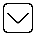 Drop Down Drop Down Auto fetch all details in editable mode, while non-editable fields are highlighted with the grey color.Auto fetch all details in editable mode, while non-editable fields are highlighted with the grey color.Auto fetch all details in editable mode, while non-editable fields are highlighted with the grey color.Auto fetch all details in editable mode, while non-editable fields are highlighted with the grey color.Auto fetch all details in editable mode, while non-editable fields are highlighted with the grey color.Auto fetch all details in editable mode, while non-editable fields are highlighted with the grey color.Auto fetch all details in editable mode, while non-editable fields are highlighted with the grey color.Auto fetch all details in editable mode, while non-editable fields are highlighted with the grey color.Auto fetch all details in editable mode, while non-editable fields are highlighted with the grey color.Auto fetch all details in editable mode, while non-editable fields are highlighted with the grey color.Auto fetch all details in editable mode, while non-editable fields are highlighted with the grey color.Auto fetch all details in editable mode, while non-editable fields are highlighted with the grey color.Auto fetch all details in editable mode, while non-editable fields are highlighted with the grey color.Auto fetch all details in editable mode, while non-editable fields are highlighted with the grey color.Auto fetch all details in editable mode, while non-editable fields are highlighted with the grey color.Auto fetch all details in editable mode, while non-editable fields are highlighted with the grey color.Auto fetch all details in editable mode, while non-editable fields are highlighted with the grey color.14StateStateStateStateStateStateStateStateStateStateStateState#Auto Populate##Auto Populate##Auto Populate#15Details of Mineral ConcessionsDetails of Mineral ConcessionsDetails of Mineral ConcessionsDetails of Mineral ConcessionsDetails of Mineral ConcessionsDetails of Mineral ConcessionsDetails of Mineral ConcessionsDetails of Mineral ConcessionsDetails of Mineral ConcessionsDetails of Mineral ConcessionsDetails of Mineral ConcessionsDetails of Mineral ConcessionsDetails of Mineral ConcessionsDetails of Mineral ConcessionsDetails of Mineral ConcessionsDetails of Mineral ConcessionsDetails of Mineral Concessions15.115.1Total area of the prospecting lease (In Hectares)Total area of the prospecting lease (In Hectares)Total area of the prospecting lease (In Hectares)Total area of the prospecting lease (In Hectares)Total area of the prospecting lease (In Hectares)Total area of the prospecting lease (In Hectares)Total area of the prospecting lease (In Hectares)Total area of the prospecting lease (In Hectares)Total area of the prospecting lease (In Hectares)Total area of the prospecting lease (In Hectares)Total area of the prospecting lease (In Hectares)#Number##Number##Number#15.215.2Area proposed for exploration/ surveyArea proposed for exploration/ surveyArea proposed for exploration/ surveyArea proposed for exploration/ surveyArea proposed for exploration/ surveyArea proposed for exploration/ surveyArea proposed for exploration/ surveyArea proposed for exploration/ surveyArea proposed for exploration/ surveyArea proposed for exploration/ surveyArea proposed for exploration/ survey15.2.115.2.1Non-Forest Land (ha.)Non-Forest Land (ha.)Non-Forest Land (ha.)Non-Forest Land (ha.)Non-Forest Land (ha.)Non-Forest Land (ha.)Non-Forest Land (ha.)Non-Forest Land (ha.)Non-Forest Land (ha.)#Number##Number##Number#15.2.215.2.2Forest Land (ha.)Forest Land (ha.)Forest Land (ha.)Forest Land (ha.)Forest Land (ha.)Forest Land (ha.)Forest Land (ha.)Forest Land (ha.)Forest Land (ha.)#Number##Number##Number#15.415.4Date of issue of the License/ Letter of Intent (LOI) for grant of prospecting leaseDate of issue of the License/ Letter of Intent (LOI) for grant of prospecting leaseDate of issue of the License/ Letter of Intent (LOI) for grant of prospecting leaseDate of issue of the License/ Letter of Intent (LOI) for grant of prospecting leaseDate of issue of the License/ Letter of Intent (LOI) for grant of prospecting leaseDate of issue of the License/ Letter of Intent (LOI) for grant of prospecting leaseDate of issue of the License/ Letter of Intent (LOI) for grant of prospecting leaseDate of issue of the License/ Letter of Intent (LOI) for grant of prospecting leaseDate of issue of the License/ Letter of Intent (LOI) for grant of prospecting leaseDate of issue of the License/ Letter of Intent (LOI) for grant of prospecting leaseDate of issue of the License/ Letter of Intent (LOI) for grant of prospecting lease#Calendar##Calendar##Calendar#15.515.5Upload a copy of the License/ Letter of Intent (LOI) (pdf only)Upload a copy of the License/ Letter of Intent (LOI) (pdf only)Upload a copy of the License/ Letter of Intent (LOI) (pdf only)Upload a copy of the License/ Letter of Intent (LOI) (pdf only)Upload a copy of the License/ Letter of Intent (LOI) (pdf only)Upload a copy of the License/ Letter of Intent (LOI) (pdf only)Upload a copy of the License/ Letter of Intent (LOI) (pdf only)Upload a copy of the License/ Letter of Intent (LOI) (pdf only)Upload a copy of the License/ Letter of Intent (LOI) (pdf only)Upload a copy of the License/ Letter of Intent (LOI) (pdf only)Upload a copy of the License/ Letter of Intent (LOI) (pdf only)Upload 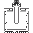 Upload Upload 16Details of Forestland proposed to be explored/ surveyed (Village / Division / District Wise Breakup) (Editable in case of nature of amendment as Area approved, Change in alignment, Others)Details of Forestland proposed to be explored/ surveyed (Village / Division / District Wise Breakup) (Editable in case of nature of amendment as Area approved, Change in alignment, Others)Details of Forestland proposed to be explored/ surveyed (Village / Division / District Wise Breakup) (Editable in case of nature of amendment as Area approved, Change in alignment, Others)Details of Forestland proposed to be explored/ surveyed (Village / Division / District Wise Breakup) (Editable in case of nature of amendment as Area approved, Change in alignment, Others)Details of Forestland proposed to be explored/ surveyed (Village / Division / District Wise Breakup) (Editable in case of nature of amendment as Area approved, Change in alignment, Others)Details of Forestland proposed to be explored/ surveyed (Village / Division / District Wise Breakup) (Editable in case of nature of amendment as Area approved, Change in alignment, Others)Details of Forestland proposed to be explored/ surveyed (Village / Division / District Wise Breakup) (Editable in case of nature of amendment as Area approved, Change in alignment, Others)Details of Forestland proposed to be explored/ surveyed (Village / Division / District Wise Breakup) (Editable in case of nature of amendment as Area approved, Change in alignment, Others)Details of Forestland proposed to be explored/ surveyed (Village / Division / District Wise Breakup) (Editable in case of nature of amendment as Area approved, Change in alignment, Others)Details of Forestland proposed to be explored/ surveyed (Village / Division / District Wise Breakup) (Editable in case of nature of amendment as Area approved, Change in alignment, Others)Details of Forestland proposed to be explored/ surveyed (Village / Division / District Wise Breakup) (Editable in case of nature of amendment as Area approved, Change in alignment, Others)Details of Forestland proposed to be explored/ surveyed (Village / Division / District Wise Breakup) (Editable in case of nature of amendment as Area approved, Change in alignment, Others)Details of Forestland proposed to be explored/ surveyed (Village / Division / District Wise Breakup) (Editable in case of nature of amendment as Area approved, Change in alignment, Others)Details of Forestland proposed to be explored/ surveyed (Village / Division / District Wise Breakup) (Editable in case of nature of amendment as Area approved, Change in alignment, Others)Details of Forestland proposed to be explored/ surveyed (Village / Division / District Wise Breakup) (Editable in case of nature of amendment as Area approved, Change in alignment, Others)Details of Forestland proposed to be explored/ surveyed (Village / Division / District Wise Breakup) (Editable in case of nature of amendment as Area approved, Change in alignment, Others)Details of Forestland proposed to be explored/ surveyed (Village / Division / District Wise Breakup) (Editable in case of nature of amendment as Area approved, Change in alignment, Others)16.116.1Legal Status of the Forest land [1. Areas notified under Section 35 of the IFA 2. Areas notified under Sections 4 and 5 of the PLPA 3. Areas notified under Section 4 of the PLPA 4. Areas notified under Section 5 of the PLPA 5. Bade jhad ka jungle 6. Chhote Jhad ka jungle 7. Chhote/bade jhar ka jungle 8. Civil Soyam land 9. District Level Committee (D.L.C.) Forest 10. Forest by dictionary meaning 11. Forests Managed by State Government under Section 36 of the IFA 12. jungle-jhari land 13.  Khesra Forest 14.  Private Forest 15.  Proposed Reserved Forests (Sec-4 of IFA) 16.  Protected Forest 17. Reserved Forest 18. Revenue Forest 19.  Section 16 20.  Section 26 21.  Section 4 22.  Unclassed Forests 23.  Village Forest 24. Zudpi jungle 25.  Others (pl. specify)]Legal Status of the Forest land [1. Areas notified under Section 35 of the IFA 2. Areas notified under Sections 4 and 5 of the PLPA 3. Areas notified under Section 4 of the PLPA 4. Areas notified under Section 5 of the PLPA 5. Bade jhad ka jungle 6. Chhote Jhad ka jungle 7. Chhote/bade jhar ka jungle 8. Civil Soyam land 9. District Level Committee (D.L.C.) Forest 10. Forest by dictionary meaning 11. Forests Managed by State Government under Section 36 of the IFA 12. jungle-jhari land 13.  Khesra Forest 14.  Private Forest 15.  Proposed Reserved Forests (Sec-4 of IFA) 16.  Protected Forest 17. Reserved Forest 18. Revenue Forest 19.  Section 16 20.  Section 26 21.  Section 4 22.  Unclassed Forests 23.  Village Forest 24. Zudpi jungle 25.  Others (pl. specify)]Legal Status of the Forest land [1. Areas notified under Section 35 of the IFA 2. Areas notified under Sections 4 and 5 of the PLPA 3. Areas notified under Section 4 of the PLPA 4. Areas notified under Section 5 of the PLPA 5. Bade jhad ka jungle 6. Chhote Jhad ka jungle 7. Chhote/bade jhar ka jungle 8. Civil Soyam land 9. District Level Committee (D.L.C.) Forest 10. Forest by dictionary meaning 11. Forests Managed by State Government under Section 36 of the IFA 12. jungle-jhari land 13.  Khesra Forest 14.  Private Forest 15.  Proposed Reserved Forests (Sec-4 of IFA) 16.  Protected Forest 17. Reserved Forest 18. Revenue Forest 19.  Section 16 20.  Section 26 21.  Section 4 22.  Unclassed Forests 23.  Village Forest 24. Zudpi jungle 25.  Others (pl. specify)]Legal Status of the Forest land [1. Areas notified under Section 35 of the IFA 2. Areas notified under Sections 4 and 5 of the PLPA 3. Areas notified under Section 4 of the PLPA 4. Areas notified under Section 5 of the PLPA 5. Bade jhad ka jungle 6. Chhote Jhad ka jungle 7. Chhote/bade jhar ka jungle 8. Civil Soyam land 9. District Level Committee (D.L.C.) Forest 10. Forest by dictionary meaning 11. Forests Managed by State Government under Section 36 of the IFA 12. jungle-jhari land 13.  Khesra Forest 14.  Private Forest 15.  Proposed Reserved Forests (Sec-4 of IFA) 16.  Protected Forest 17. Reserved Forest 18. Revenue Forest 19.  Section 16 20.  Section 26 21.  Section 4 22.  Unclassed Forests 23.  Village Forest 24. Zudpi jungle 25.  Others (pl. specify)]Legal Status of the Forest land [1. Areas notified under Section 35 of the IFA 2. Areas notified under Sections 4 and 5 of the PLPA 3. Areas notified under Section 4 of the PLPA 4. Areas notified under Section 5 of the PLPA 5. Bade jhad ka jungle 6. Chhote Jhad ka jungle 7. Chhote/bade jhar ka jungle 8. Civil Soyam land 9. District Level Committee (D.L.C.) Forest 10. Forest by dictionary meaning 11. Forests Managed by State Government under Section 36 of the IFA 12. jungle-jhari land 13.  Khesra Forest 14.  Private Forest 15.  Proposed Reserved Forests (Sec-4 of IFA) 16.  Protected Forest 17. Reserved Forest 18. Revenue Forest 19.  Section 16 20.  Section 26 21.  Section 4 22.  Unclassed Forests 23.  Village Forest 24. Zudpi jungle 25.  Others (pl. specify)]Legal Status of the Forest land [1. Areas notified under Section 35 of the IFA 2. Areas notified under Sections 4 and 5 of the PLPA 3. Areas notified under Section 4 of the PLPA 4. Areas notified under Section 5 of the PLPA 5. Bade jhad ka jungle 6. Chhote Jhad ka jungle 7. Chhote/bade jhar ka jungle 8. Civil Soyam land 9. District Level Committee (D.L.C.) Forest 10. Forest by dictionary meaning 11. Forests Managed by State Government under Section 36 of the IFA 12. jungle-jhari land 13.  Khesra Forest 14.  Private Forest 15.  Proposed Reserved Forests (Sec-4 of IFA) 16.  Protected Forest 17. Reserved Forest 18. Revenue Forest 19.  Section 16 20.  Section 26 21.  Section 4 22.  Unclassed Forests 23.  Village Forest 24. Zudpi jungle 25.  Others (pl. specify)]Legal Status of the Forest land [1. Areas notified under Section 35 of the IFA 2. Areas notified under Sections 4 and 5 of the PLPA 3. Areas notified under Section 4 of the PLPA 4. Areas notified under Section 5 of the PLPA 5. Bade jhad ka jungle 6. Chhote Jhad ka jungle 7. Chhote/bade jhar ka jungle 8. Civil Soyam land 9. District Level Committee (D.L.C.) Forest 10. Forest by dictionary meaning 11. Forests Managed by State Government under Section 36 of the IFA 12. jungle-jhari land 13.  Khesra Forest 14.  Private Forest 15.  Proposed Reserved Forests (Sec-4 of IFA) 16.  Protected Forest 17. Reserved Forest 18. Revenue Forest 19.  Section 16 20.  Section 26 21.  Section 4 22.  Unclassed Forests 23.  Village Forest 24. Zudpi jungle 25.  Others (pl. specify)]Legal Status of the Forest land [1. Areas notified under Section 35 of the IFA 2. Areas notified under Sections 4 and 5 of the PLPA 3. Areas notified under Section 4 of the PLPA 4. Areas notified under Section 5 of the PLPA 5. Bade jhad ka jungle 6. Chhote Jhad ka jungle 7. Chhote/bade jhar ka jungle 8. Civil Soyam land 9. District Level Committee (D.L.C.) Forest 10. Forest by dictionary meaning 11. Forests Managed by State Government under Section 36 of the IFA 12. jungle-jhari land 13.  Khesra Forest 14.  Private Forest 15.  Proposed Reserved Forests (Sec-4 of IFA) 16.  Protected Forest 17. Reserved Forest 18. Revenue Forest 19.  Section 16 20.  Section 26 21.  Section 4 22.  Unclassed Forests 23.  Village Forest 24. Zudpi jungle 25.  Others (pl. specify)]Legal Status of the Forest land [1. Areas notified under Section 35 of the IFA 2. Areas notified under Sections 4 and 5 of the PLPA 3. Areas notified under Section 4 of the PLPA 4. Areas notified under Section 5 of the PLPA 5. Bade jhad ka jungle 6. Chhote Jhad ka jungle 7. Chhote/bade jhar ka jungle 8. Civil Soyam land 9. District Level Committee (D.L.C.) Forest 10. Forest by dictionary meaning 11. Forests Managed by State Government under Section 36 of the IFA 12. jungle-jhari land 13.  Khesra Forest 14.  Private Forest 15.  Proposed Reserved Forests (Sec-4 of IFA) 16.  Protected Forest 17. Reserved Forest 18. Revenue Forest 19.  Section 16 20.  Section 26 21.  Section 4 22.  Unclassed Forests 23.  Village Forest 24. Zudpi jungle 25.  Others (pl. specify)]Legal Status of the Forest land [1. Areas notified under Section 35 of the IFA 2. Areas notified under Sections 4 and 5 of the PLPA 3. Areas notified under Section 4 of the PLPA 4. Areas notified under Section 5 of the PLPA 5. Bade jhad ka jungle 6. Chhote Jhad ka jungle 7. Chhote/bade jhar ka jungle 8. Civil Soyam land 9. District Level Committee (D.L.C.) Forest 10. Forest by dictionary meaning 11. Forests Managed by State Government under Section 36 of the IFA 12. jungle-jhari land 13.  Khesra Forest 14.  Private Forest 15.  Proposed Reserved Forests (Sec-4 of IFA) 16.  Protected Forest 17. Reserved Forest 18. Revenue Forest 19.  Section 16 20.  Section 26 21.  Section 4 22.  Unclassed Forests 23.  Village Forest 24. Zudpi jungle 25.  Others (pl. specify)]Legal Status of the Forest land [1. Areas notified under Section 35 of the IFA 2. Areas notified under Sections 4 and 5 of the PLPA 3. Areas notified under Section 4 of the PLPA 4. Areas notified under Section 5 of the PLPA 5. Bade jhad ka jungle 6. Chhote Jhad ka jungle 7. Chhote/bade jhar ka jungle 8. Civil Soyam land 9. District Level Committee (D.L.C.) Forest 10. Forest by dictionary meaning 11. Forests Managed by State Government under Section 36 of the IFA 12. jungle-jhari land 13.  Khesra Forest 14.  Private Forest 15.  Proposed Reserved Forests (Sec-4 of IFA) 16.  Protected Forest 17. Reserved Forest 18. Revenue Forest 19.  Section 16 20.  Section 26 21.  Section 4 22.  Unclassed Forests 23.  Village Forest 24. Zudpi jungle 25.  Others (pl. specify)]Drop Down  (Multiple Select)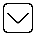 Drop Down  (Multiple Select)Area (ha.)16.1.116.1.1Total Area(ha)Total Area(ha)Total Area(ha)Total Area(ha)Total Area(ha)Total Area(ha)Total Area(ha)Total Area(ha)Total Area(ha)Auto-calculateAuto-calculateAuto-calculate16.216.2Total period for which the forestland is proposed to be explored/ surveyed (No. of years)Total period for which the forestland is proposed to be explored/ surveyed (No. of years)Total period for which the forestland is proposed to be explored/ surveyed (No. of years)Total period for which the forestland is proposed to be explored/ surveyed (No. of years)Total period for which the forestland is proposed to be explored/ surveyed (No. of years)Total period for which the forestland is proposed to be explored/ surveyed (No. of years)Total period for which the forestland is proposed to be explored/ surveyed (No. of years)Total period for which the forestland is proposed to be explored/ surveyed (No. of years)Total period for which the forestland is proposed to be explored/ surveyed (No. of years)Total period for which the forestland is proposed to be explored/ surveyed (No. of years)Total period for which the forestland is proposed to be explored/ surveyed (No. of years)#Number##Number##Number#16.316.3Details of forestland proposed for exploration/ surveyDetails of forestland proposed for exploration/ surveyDetails of forestland proposed for exploration/ surveyDetails of forestland proposed for exploration/ surveyDetails of forestland proposed for exploration/ surveyDetails of forestland proposed for exploration/ surveyDetails of forestland proposed for exploration/ surveyDetails of forestland proposed for exploration/ surveyDetails of forestland proposed for exploration/ surveyDetails of forestland proposed for exploration/ surveyDetails of forestland proposed for exploration/ survey16.3.116.3.116.3.1Division Division Division Division Division Division Division Division Drop Down Drop Down Drop Down 16.3.216.3.216.3.2No. of Patches/ SegmentsNo. of Patches/ SegmentsNo. of Patches/ SegmentsNo. of Patches/ SegmentsNo. of Patches/ SegmentsNo. of Patches/ SegmentsNo. of Patches/ SegmentsNo. of Patches/ Segments#Number##Number##Number#16.3.316.3.316.3.3Upload single KML of all the patches/ segments for the selected divisionUpload single KML of all the patches/ segments for the selected divisionUpload single KML of all the patches/ segments for the selected divisionUpload single KML of all the patches/ segments for the selected divisionUpload single KML of all the patches/ segments for the selected divisionUpload single KML of all the patches/ segments for the selected divisionUpload single KML of all the patches/ segments for the selected divisionUpload single KML of all the patches/ segments for the selected divisionUpload 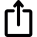 Upload Upload In case of non-linear projectsIn case of non-linear projectsIn case of non-linear projectsIn case of non-linear projectsIn case of non-linear projectsIn case of non-linear projectsIn case of non-linear projectsIn case of non-linear projectsIn case of non-linear projectsIn case of non-linear projectsIn case of non-linear projectsIn case of non-linear projectsIn case of non-linear projectsIn case of Linear project (Non-Mandatory)In case of Linear project (Non-Mandatory)In case of Linear project (Non-Mandatory)In case of Linear project (Non-Mandatory)In case of Linear project (Non-Mandatory)In case of Linear project (Non-Mandatory)In case of Linear project (Non-Mandatory)In case of Linear project (Non-Mandatory)In case of Linear project (Non-Mandatory)In case of Linear project (Non-Mandatory)In case of Linear project (Non-Mandatory)In case of Linear project (Non-Mandatory)In case of Linear project (Non-Mandatory)In case of Linear project (Non-Mandatory)In case of Linear project (Non-Mandatory)In case of Linear project (Non-Mandatory)In case of Linear project (Non-Mandatory)In case of Hybrid projects (Non mandatory)In case of Hybrid projects (Non mandatory)In case of Hybrid projects (Non mandatory)In case of Hybrid projects (Non mandatory)In case of Hybrid projects (Non mandatory)In case of Hybrid projects (Non mandatory)In case of Hybrid projects (Non mandatory)In case of Hybrid projects (Non mandatory)In case of Hybrid projects (Non mandatory)In case of Hybrid projects (Non mandatory)In case of Hybrid projects (Non mandatory)In case of Hybrid projects (Non mandatory)In case of Hybrid projects (Non mandatory)In case of Hybrid projects (Non mandatory)In case of Hybrid projects (Non mandatory)In case of Hybrid projects (Non mandatory)In case of Hybrid projects (Non mandatory)17Whether any proposal seeking prior approval of Central Government under the Forest (Conservation) Act for diversion of forest land required for this project has been submitted in the past? [Yes/No]Whether any proposal seeking prior approval of Central Government under the Forest (Conservation) Act for diversion of forest land required for this project has been submitted in the past? [Yes/No]Whether any proposal seeking prior approval of Central Government under the Forest (Conservation) Act for diversion of forest land required for this project has been submitted in the past? [Yes/No]Whether any proposal seeking prior approval of Central Government under the Forest (Conservation) Act for diversion of forest land required for this project has been submitted in the past? [Yes/No]Whether any proposal seeking prior approval of Central Government under the Forest (Conservation) Act for diversion of forest land required for this project has been submitted in the past? [Yes/No]Whether any proposal seeking prior approval of Central Government under the Forest (Conservation) Act for diversion of forest land required for this project has been submitted in the past? [Yes/No]Whether any proposal seeking prior approval of Central Government under the Forest (Conservation) Act for diversion of forest land required for this project has been submitted in the past? [Yes/No]Whether any proposal seeking prior approval of Central Government under the Forest (Conservation) Act for diversion of forest land required for this project has been submitted in the past? [Yes/No]Whether any proposal seeking prior approval of Central Government under the Forest (Conservation) Act for diversion of forest land required for this project has been submitted in the past? [Yes/No]Whether any proposal seeking prior approval of Central Government under the Forest (Conservation) Act for diversion of forest land required for this project has been submitted in the past? [Yes/No]Whether any proposal seeking prior approval of Central Government under the Forest (Conservation) Act for diversion of forest land required for this project has been submitted in the past? [Yes/No]Whether any proposal seeking prior approval of Central Government under the Forest (Conservation) Act for diversion of forest land required for this project has been submitted in the past? [Yes/No]Whether any proposal seeking prior approval of Central Government under the Forest (Conservation) Act for diversion of forest land required for this project has been submitted in the past? [Yes/No]Drop Down Drop Down Drop Down If Yes, please provide details If Yes, please provide details If Yes, please provide details If Yes, please provide details If Yes, please provide details If Yes, please provide details If Yes, please provide details If Yes, please provide details If Yes, please provide details If Yes, please provide details If Yes, please provide details If Yes, please provide details If Yes, please provide details 17.117.1Status of the proposal [The proposal submitted and under process / Stage-I FC Granted / Stage-II FC Granted]Status of the proposal [The proposal submitted and under process / Stage-I FC Granted / Stage-II FC Granted]Status of the proposal [The proposal submitted and under process / Stage-I FC Granted / Stage-II FC Granted]Status of the proposal [The proposal submitted and under process / Stage-I FC Granted / Stage-II FC Granted]Status of the proposal [The proposal submitted and under process / Stage-I FC Granted / Stage-II FC Granted]Status of the proposal [The proposal submitted and under process / Stage-I FC Granted / Stage-II FC Granted]Status of the proposal [The proposal submitted and under process / Stage-I FC Granted / Stage-II FC Granted]Status of the proposal [The proposal submitted and under process / Stage-I FC Granted / Stage-II FC Granted]Status of the proposal [The proposal submitted and under process / Stage-I FC Granted / Stage-II FC Granted]Status of the proposal [The proposal submitted and under process / Stage-I FC Granted / Stage-II FC Granted]Status of the proposal [The proposal submitted and under process / Stage-I FC Granted / Stage-II FC Granted]Drop Down Drop Down Drop Down If Proposal No. exists in the database, then auto fetch below mentioned detailsElse all the details need to be fedIf Proposal No. exists in the database, then auto fetch below mentioned detailsElse all the details need to be fedIf Proposal No. exists in the database, then auto fetch below mentioned detailsElse all the details need to be fedIf Proposal No. exists in the database, then auto fetch below mentioned detailsElse all the details need to be fedIf Proposal No. exists in the database, then auto fetch below mentioned detailsElse all the details need to be fedIf Proposal No. exists in the database, then auto fetch below mentioned detailsElse all the details need to be fedIf Proposal No. exists in the database, then auto fetch below mentioned detailsElse all the details need to be fedIf Proposal No. exists in the database, then auto fetch below mentioned detailsElse all the details need to be fedIf Proposal No. exists in the database, then auto fetch below mentioned detailsElse all the details need to be fedIf Proposal No. exists in the database, then auto fetch below mentioned detailsElse all the details need to be fedIf Proposal No. exists in the database, then auto fetch below mentioned detailsElse all the details need to be fedIn case of Stage-II FC GrantedIn case of Stage-II FC GrantedIn case of Stage-II FC GrantedIn case of Stage-II FC GrantedIn case of Stage-II FC GrantedIn case of Stage-II FC GrantedIn case of Stage-II FC GrantedIn case of Stage-II FC GrantedIn case of Stage-II FC GrantedIn case of Stage-II FC GrantedIn case of Stage-II FC GrantedIn case of Stage-II FC GrantedIn case of Stage-II FC Granted17.1.117.1.117.1.117.1.117.1.1Proposal No.Proposal No.Proposal No.Proposal No.Proposal No.Proposal No.#Number##Number##Number#17.1.217.1.217.1.217.1.217.1.2Proposal NameProposal NameProposal NameProposal NameProposal NameProposal Name#Free Text##Free Text##Free Text#17.1.317.1.317.1.317.1.317.1.3MoEFCC File No.MoEFCC File No.MoEFCC File No.MoEFCC File No.MoEFCC File No.MoEFCC File No.#Free Text##Free Text##Free Text#17.1.317.1.317.1.317.1.317.1.3Area proposed for diversion (ha)Area proposed for diversion (ha)Area proposed for diversion (ha)Area proposed for diversion (ha)Area proposed for diversion (ha)Area proposed for diversion (ha)#Number##Number##Number#17.1.417.1.417.1.417.1.417.1.4Area Diverted (ha)Area Diverted (ha)Area Diverted (ha)Area Diverted (ha)Area Diverted (ha)Area Diverted (ha)#Number##Number##Number#17.1.517.1.517.1.517.1.517.1.5Date of in-principle approvalDate of in-principle approvalDate of in-principle approvalDate of in-principle approvalDate of in-principle approvalDate of in-principle approval#Calendar##Calendar##Calendar#17.1.617.1.617.1.617.1.617.1.6Date of Final ApprovalDate of Final ApprovalDate of Final ApprovalDate of Final ApprovalDate of Final ApprovalDate of Final Approval#Calendar##Calendar##Calendar#In case of Stage-I FC GrantedIn case of Stage-I FC GrantedIn case of Stage-I FC GrantedIn case of Stage-I FC GrantedIn case of Stage-I FC GrantedIn case of Stage-I FC GrantedIn case of Stage-I FC GrantedIn case of Stage-I FC GrantedIn case of Stage-I FC GrantedIn case of Stage-I FC GrantedIn case of Stage-I FC GrantedIn case of Stage-I FC GrantedIn case of Stage-I FC Granted17.1.117.1.117.1.117.1.117.1.117.1.1Proposal No.Proposal No.Proposal No.Proposal No.Proposal No.#Number##Number##Number#17.1.217.1.217.1.217.1.217.1.217.1.2Proposal NameProposal NameProposal NameProposal NameProposal Name#Free Text##Free Text##Free Text#17.1.317.1.317.1.317.1.317.1.317.1.3MoEFCC File No.MoEFCC File No.MoEFCC File No.MoEFCC File No.MoEFCC File No.#Free Text##Free Text##Free Text#17.1.317.1.317.1.317.1.317.1.317.1.3Area proposed for diversion (ha)Area proposed for diversion (ha)Area proposed for diversion (ha)Area proposed for diversion (ha)Area proposed for diversion (ha)#Number##Number##Number#17.1.417.1.417.1.417.1.417.1.417.1.4Area recommended for diversion (ha)Area recommended for diversion (ha)Area recommended for diversion (ha)Area recommended for diversion (ha)Area recommended for diversion (ha)#Number##Number##Number#17.1.517.1.517.1.517.1.517.1.517.1.5Date of in-principle approvalDate of in-principle approvalDate of in-principle approvalDate of in-principle approvalDate of in-principle approval#Calendar##Calendar##Calendar#The proposal submitted and under processThe proposal submitted and under processThe proposal submitted and under processThe proposal submitted and under processThe proposal submitted and under processThe proposal submitted and under processThe proposal submitted and under processThe proposal submitted and under processThe proposal submitted and under processThe proposal submitted and under processThe proposal submitted and under processThe proposal submitted and under processThe proposal submitted and under process17.1.117.1.117.1.117.1.117.1.117.1.117.1.1Proposal No.Proposal No.Proposal No.Proposal No.#Number##Number##Number#17.1.217.1.217.1.217.1.217.1.217.1.217.1.2Proposal NameProposal NameProposal NameProposal Name#Free Text##Free Text##Free Text#17.1.317.1.317.1.317.1.317.1.317.1.317.1.3MoEFCC File No.MoEFCC File No.MoEFCC File No.MoEFCC File No.#Free Text##Free Text##Free Text#17.1.317.1.317.1.317.1.317.1.317.1.317.1.3Area proposed for diversion (ha)Area proposed for diversion (ha)Area proposed for diversion (ha)Area proposed for diversion (ha)#Number##Number##Number#17.1.417.1.417.1.417.1.417.1.417.1.417.1.4Date of applicationDate of applicationDate of applicationDate of application#Calendar##Calendar##Calendar#+Add rows in case of the diversion taken in piecemeal+Add rows in case of the diversion taken in piecemeal+Add rows in case of the diversion taken in piecemeal17.2Status of compliance of conditions stipulated in approval granted in the past(Enabled and editable in case of nature of amendment of Condition stipulated in Final approval) All these details need to be bound in a grid and will be shown in a separate window/pop up after clicking on the link.Status of compliance of conditions stipulated in approval granted in the past(Enabled and editable in case of nature of amendment of Condition stipulated in Final approval) All these details need to be bound in a grid and will be shown in a separate window/pop up after clicking on the link.Status of compliance of conditions stipulated in approval granted in the past(Enabled and editable in case of nature of amendment of Condition stipulated in Final approval) All these details need to be bound in a grid and will be shown in a separate window/pop up after clicking on the link.Status of compliance of conditions stipulated in approval granted in the past(Enabled and editable in case of nature of amendment of Condition stipulated in Final approval) All these details need to be bound in a grid and will be shown in a separate window/pop up after clicking on the link.Status of compliance of conditions stipulated in approval granted in the past(Enabled and editable in case of nature of amendment of Condition stipulated in Final approval) All these details need to be bound in a grid and will be shown in a separate window/pop up after clicking on the link.Status of compliance of conditions stipulated in approval granted in the past(Enabled and editable in case of nature of amendment of Condition stipulated in Final approval) All these details need to be bound in a grid and will be shown in a separate window/pop up after clicking on the link.Status of compliance of conditions stipulated in approval granted in the past(Enabled and editable in case of nature of amendment of Condition stipulated in Final approval) All these details need to be bound in a grid and will be shown in a separate window/pop up after clicking on the link.Status of compliance of conditions stipulated in approval granted in the past(Enabled and editable in case of nature of amendment of Condition stipulated in Final approval) All these details need to be bound in a grid and will be shown in a separate window/pop up after clicking on the link.Status of compliance of conditions stipulated in approval granted in the past(Enabled and editable in case of nature of amendment of Condition stipulated in Final approval) All these details need to be bound in a grid and will be shown in a separate window/pop up after clicking on the link.Status of compliance of conditions stipulated in approval granted in the past(Enabled and editable in case of nature of amendment of Condition stipulated in Final approval) All these details need to be bound in a grid and will be shown in a separate window/pop up after clicking on the link.Status of compliance of conditions stipulated in approval granted in the past(Enabled and editable in case of nature of amendment of Condition stipulated in Final approval) All these details need to be bound in a grid and will be shown in a separate window/pop up after clicking on the link.Status of compliance of conditions stipulated in approval granted in the past(Enabled and editable in case of nature of amendment of Condition stipulated in Final approval) All these details need to be bound in a grid and will be shown in a separate window/pop up after clicking on the link.S.No.S.No.Condition Stipulated (Auto fetch)Condition Stipulated (Auto fetch)Condition Stipulated (Auto fetch)Condition Stipulated (Auto fetch)Condition Stipulated (Auto fetch)Condition Stipulated (Auto fetch)Condition Stipulated (Auto fetch)Condition Stipulated (Auto fetch)Condition Stipulated (Auto fetch)Condition Stipulated (Auto fetch)Status of compliance (#Free Text#)Status of compliance (#Free Text#)Status of compliance (#Free Text#)1122+Add Rows (User may add new conditions also)+Add Rows (User may add new conditions also)+Add Rows (User may add new conditions also)18Whether the Project requires Clearance under the Environment (Protection) Act 1986 (Environmental clearance)?[Yes/No]Whether the Project requires Clearance under the Environment (Protection) Act 1986 (Environmental clearance)?[Yes/No]Whether the Project requires Clearance under the Environment (Protection) Act 1986 (Environmental clearance)?[Yes/No]Whether the Project requires Clearance under the Environment (Protection) Act 1986 (Environmental clearance)?[Yes/No]Whether the Project requires Clearance under the Environment (Protection) Act 1986 (Environmental clearance)?[Yes/No]Whether the Project requires Clearance under the Environment (Protection) Act 1986 (Environmental clearance)?[Yes/No]Whether the Project requires Clearance under the Environment (Protection) Act 1986 (Environmental clearance)?[Yes/No]Whether the Project requires Clearance under the Environment (Protection) Act 1986 (Environmental clearance)?[Yes/No]Whether the Project requires Clearance under the Environment (Protection) Act 1986 (Environmental clearance)?[Yes/No]Whether the Project requires Clearance under the Environment (Protection) Act 1986 (Environmental clearance)?[Yes/No]Whether the Project requires Clearance under the Environment (Protection) Act 1986 (Environmental clearance)?[Yes/No]Whether the Project requires Clearance under the Environment (Protection) Act 1986 (Environmental clearance)?[Yes/No]Whether the Project requires Clearance under the Environment (Protection) Act 1986 (Environmental clearance)?[Yes/No]Drop Down Drop Down Drop Down If Yes,If Yes,If Yes,If Yes,If Yes,If Yes,If Yes,If Yes,If Yes,If Yes,If Yes,If Yes,If Yes,18.118.1Status of Environmental Clearance [EC Obtained / Application submitted / Application yet to be submitted]Status of Environmental Clearance [EC Obtained / Application submitted / Application yet to be submitted]Status of Environmental Clearance [EC Obtained / Application submitted / Application yet to be submitted]Status of Environmental Clearance [EC Obtained / Application submitted / Application yet to be submitted]Status of Environmental Clearance [EC Obtained / Application submitted / Application yet to be submitted]Status of Environmental Clearance [EC Obtained / Application submitted / Application yet to be submitted]Status of Environmental Clearance [EC Obtained / Application submitted / Application yet to be submitted]Status of Environmental Clearance [EC Obtained / Application submitted / Application yet to be submitted]Status of Environmental Clearance [EC Obtained / Application submitted / Application yet to be submitted]Status of Environmental Clearance [EC Obtained / Application submitted / Application yet to be submitted]Status of Environmental Clearance [EC Obtained / Application submitted / Application yet to be submitted]Drop Down Drop Down Drop Down If Project ID / Proposal No. exists, then auto fetch below mentioned details 

Else all the details need to be fedIf Project ID / Proposal No. exists, then auto fetch below mentioned details 

Else all the details need to be fedIf Project ID / Proposal No. exists, then auto fetch below mentioned details 

Else all the details need to be fedIf Project ID / Proposal No. exists, then auto fetch below mentioned details 

Else all the details need to be fedIf Project ID / Proposal No. exists, then auto fetch below mentioned details 

Else all the details need to be fedIf Project ID / Proposal No. exists, then auto fetch below mentioned details 

Else all the details need to be fedIf Project ID / Proposal No. exists, then auto fetch below mentioned details 

Else all the details need to be fedIf Project ID / Proposal No. exists, then auto fetch below mentioned details 

Else all the details need to be fedIf Project ID / Proposal No. exists, then auto fetch below mentioned details 

Else all the details need to be fedIf Project ID / Proposal No. exists, then auto fetch below mentioned details 

Else all the details need to be fedIf Project ID / Proposal No. exists, then auto fetch below mentioned details 

Else all the details need to be fedIf EC ObtainedIf EC ObtainedIf EC ObtainedIf EC ObtainedIf EC ObtainedIf EC ObtainedIf EC ObtainedIf EC ObtainedIf EC ObtainedIf EC ObtainedIf EC ObtainedIf EC ObtainedIf EC Obtained18.218.2Project ID/ Proposal No.Project ID/ Proposal No.Project ID/ Proposal No.Project ID/ Proposal No.Project ID/ Proposal No.Project ID/ Proposal No.Project ID/ Proposal No.Project ID/ Proposal No.Project ID/ Proposal No.Project ID/ Proposal No.Project ID/ Proposal No.#Search#/ #Free Text##Search#/ #Free Text##Search#/ #Free Text#18.318.3Date of issue of environmental clearanceDate of issue of environmental clearanceDate of issue of environmental clearanceDate of issue of environmental clearanceDate of issue of environmental clearanceDate of issue of environmental clearanceDate of issue of environmental clearanceDate of issue of environmental clearanceDate of issue of environmental clearanceDate of issue of environmental clearanceDate of issue of environmental clearance:#Date Stamp##Date Stamp##Date Stamp#18.418.4MoEFCC / SEIAA File NumberMoEFCC / SEIAA File NumberMoEFCC / SEIAA File NumberMoEFCC / SEIAA File NumberMoEFCC / SEIAA File NumberMoEFCC / SEIAA File NumberMoEFCC / SEIAA File NumberMoEFCC / SEIAA File NumberMoEFCC / SEIAA File NumberMoEFCC / SEIAA File NumberMoEFCC / SEIAA File Number: #Free Text#  #Free Text#  #Free Text# 18.518.5Upload EC Letter (in pdf)Upload EC Letter (in pdf)Upload EC Letter (in pdf)Upload EC Letter (in pdf)Upload EC Letter (in pdf)Upload EC Letter (in pdf)Upload EC Letter (in pdf)Upload EC Letter (in pdf)Upload EC Letter (in pdf)Upload EC Letter (in pdf)Upload EC Letter (in pdf):Upload Upload Upload If Application SubmittedIf Application SubmittedIf Application SubmittedIf Application SubmittedIf Application SubmittedIf Application SubmittedIf Application SubmittedIf Application SubmittedIf Application SubmittedIf Application SubmittedIf Application SubmittedIf Application SubmittedIf Application Submitted18.218.2Project ID/ Proposal No.Project ID/ Proposal No.Project ID/ Proposal No.Project ID/ Proposal No.Project ID/ Proposal No.Project ID/ Proposal No.Project ID/ Proposal No.Project ID/ Proposal No.Project ID/ Proposal No.Project ID/ Proposal No.Project ID/ Proposal No.#Search#/ #Free Text##Search#/ #Free Text##Search#/ #Free Text#18.318.3Date of applicationDate of applicationDate of applicationDate of applicationDate of applicationDate of applicationDate of applicationDate of applicationDate of applicationDate of applicationDate of application18.418.4MoEFCC / SEIAA File NumberMoEFCC / SEIAA File NumberMoEFCC / SEIAA File NumberMoEFCC / SEIAA File NumberMoEFCC / SEIAA File NumberMoEFCC / SEIAA File NumberMoEFCC / SEIAA File NumberMoEFCC / SEIAA File NumberMoEFCC / SEIAA File NumberMoEFCC / SEIAA File NumberMoEFCC / SEIAA File Number: #Free Text#  #Free Text#  #Free Text# 18.518.5Status of application [Submitted recently / ToR Granted / PH Conducted / Under appraisal]Status of application [Submitted recently / ToR Granted / PH Conducted / Under appraisal]Status of application [Submitted recently / ToR Granted / PH Conducted / Under appraisal]Status of application [Submitted recently / ToR Granted / PH Conducted / Under appraisal]Status of application [Submitted recently / ToR Granted / PH Conducted / Under appraisal]Status of application [Submitted recently / ToR Granted / PH Conducted / Under appraisal]Status of application [Submitted recently / ToR Granted / PH Conducted / Under appraisal]Status of application [Submitted recently / ToR Granted / PH Conducted / Under appraisal]Status of application [Submitted recently / ToR Granted / PH Conducted / Under appraisal]Status of application [Submitted recently / ToR Granted / PH Conducted / Under appraisal]Status of application [Submitted recently / ToR Granted / PH Conducted / Under appraisal]Drop Down Drop Down Drop Down If Application Yet to be submittedIf Application Yet to be submittedIf Application Yet to be submittedIf Application Yet to be submittedIf Application Yet to be submittedIf Application Yet to be submittedIf Application Yet to be submittedIf Application Yet to be submittedIf Application Yet to be submittedIf Application Yet to be submittedIf Application Yet to be submittedIf Application Yet to be submittedIf Application Yet to be submitted18.218.2Reasons thereofReasons thereofReasons thereofReasons thereofReasons thereofReasons thereofReasons thereofReasons thereofReasons thereofReasons thereofReasons thereof#Free Text##Free Text##Free Text#19Details of activities proposed to be undertaken in forest landDetails of activities proposed to be undertaken in forest landDetails of activities proposed to be undertaken in forest landDetails of activities proposed to be undertaken in forest landDetails of activities proposed to be undertaken in forest landDetails of activities proposed to be undertaken in forest landDetails of activities proposed to be undertaken in forest landDetails of activities proposed to be undertaken in forest landDetails of activities proposed to be undertaken in forest landDetails of activities proposed to be undertaken in forest landDetails of activities proposed to be undertaken in forest landDetails of activities proposed to be undertaken in forest landDetails of activities proposed to be undertaken in forest landDetails of activities proposed to be undertaken in forest landDetails of activities proposed to be undertaken in forest landDetails of activities proposed to be undertaken in forest landDetails of activities proposed to be undertaken in forest land19.119.1Surface samplingSurface samplingSurface samplingSurface samplingSurface samplingSurface samplingSurface samplingSurface samplingSurface samplingSurface samplingSurface samplingSurface samplingSurface samplingSurface samplingSurface sampling19.1.119.1.1Surface sampling [Grab/ Chip/ Groove Sampling/ Other(Specify)]Surface sampling [Grab/ Chip/ Groove Sampling/ Other(Specify)]Surface sampling [Grab/ Chip/ Groove Sampling/ Other(Specify)]Surface sampling [Grab/ Chip/ Groove Sampling/ Other(Specify)]Surface sampling [Grab/ Chip/ Groove Sampling/ Other(Specify)]Surface sampling [Grab/ Chip/ Groove Sampling/ Other(Specify)]Surface sampling [Grab/ Chip/ Groove Sampling/ Other(Specify)]Surface sampling [Grab/ Chip/ Groove Sampling/ Other(Specify)]Surface sampling [Grab/ Chip/ Groove Sampling/ Other(Specify)]Drop Down Drop Down Drop Down 19.1.219.1.2Area (In hectares)Area (In hectares)Area (In hectares)Area (In hectares)Area (In hectares)Area (In hectares)Area (In hectares)Area (In hectares)Area (In hectares)#Number##Number##Number#+Add Rows+Add Rows+Add Rows19.219.2Pitting or trenchingPitting or trenchingPitting or trenchingPitting or trenchingPitting or trenchingPitting or trenchingPitting or trenchingPitting or trenchingPitting or trenchingPitting or trenchingPitting or trenching19.2.119.2.1Number of Pits Number of Pits Number of Pits Number of Pits Number of Pits Number of Pits Number of Pits Number of Pits Number of Pits #Number##Number##Number#19.2.219.2.2Width of Pits (In km) Width of Pits (In km) Width of Pits (In km) Width of Pits (In km) Width of Pits (In km) Width of Pits (In km) Width of Pits (In km) Width of Pits (In km) Width of Pits (In km) #Number##Number##Number#19.2.319.2.3Depth of Pits (In km) Depth of Pits (In km) Depth of Pits (In km) Depth of Pits (In km) Depth of Pits (In km) Depth of Pits (In km) Depth of Pits (In km) Depth of Pits (In km) Depth of Pits (In km) #Number##Number##Number#19.2.419.2.4Length of Pits (In km) Length of Pits (In km) Length of Pits (In km) Length of Pits (In km) Length of Pits (In km) Length of Pits (In km) Length of Pits (In km) Length of Pits (In km) Length of Pits (In km) #Number##Number##Number#19.2.519.2.5Total volume of excavation(tonnes) (Number of Pits * Width of Pits * Depth of Pits * Length of Pits)Total volume of excavation(tonnes) (Number of Pits * Width of Pits * Depth of Pits * Length of Pits)Total volume of excavation(tonnes) (Number of Pits * Width of Pits * Depth of Pits * Length of Pits)Total volume of excavation(tonnes) (Number of Pits * Width of Pits * Depth of Pits * Length of Pits)Total volume of excavation(tonnes) (Number of Pits * Width of Pits * Depth of Pits * Length of Pits)Total volume of excavation(tonnes) (Number of Pits * Width of Pits * Depth of Pits * Length of Pits)Total volume of excavation(tonnes) (Number of Pits * Width of Pits * Depth of Pits * Length of Pits)Total volume of excavation(tonnes) (Number of Pits * Width of Pits * Depth of Pits * Length of Pits)Total volume of excavation(tonnes) (Number of Pits * Width of Pits * Depth of Pits * Length of Pits)#Auto Calculate##Auto Calculate##Auto Calculate#19.2.619.2.6Surface area (In hectares) (Number of Pits * Width of Pits * Length of Pits)Surface area (In hectares) (Number of Pits * Width of Pits * Length of Pits)Surface area (In hectares) (Number of Pits * Width of Pits * Length of Pits)Surface area (In hectares) (Number of Pits * Width of Pits * Length of Pits)Surface area (In hectares) (Number of Pits * Width of Pits * Length of Pits)Surface area (In hectares) (Number of Pits * Width of Pits * Length of Pits)Surface area (In hectares) (Number of Pits * Width of Pits * Length of Pits)Surface area (In hectares) (Number of Pits * Width of Pits * Length of Pits)Surface area (In hectares) (Number of Pits * Width of Pits * Length of Pits)#Auto Calculate##Auto Calculate##Auto Calculate#19.319.3Drilling of BoreholesDrilling of BoreholesDrilling of BoreholesDrilling of BoreholesDrilling of BoreholesDrilling of BoreholesDrilling of BoreholesDrilling of BoreholesDrilling of BoreholesDrilling of BoreholesDrilling of Boreholes19.3.119.3.1Number of Drills Number of Drills Number of Drills Number of Drills Number of Drills Number of Drills Number of Drills Number of Drills Number of Drills #Number##Number##Number#19.3.219.3.2Diameter (In inches) Diameter (In inches) Diameter (In inches) Diameter (In inches) Diameter (In inches) Diameter (In inches) Diameter (In inches) Diameter (In inches) Diameter (In inches) #Number##Number##Number#19.3.319.3.3Depth of boreholes (In metres)Depth of boreholes (In metres)Depth of boreholes (In metres)Depth of boreholes (In metres)Depth of boreholes (In metres)Depth of boreholes (In metres)Depth of boreholes (In metres)Depth of boreholes (In metres)Depth of boreholes (In metres)#Number##Number##Number#19.3.419.3.4Area of forest land likely to be experience temporary change in land used at each borehole site (In Hectares)  Area of forest land likely to be experience temporary change in land used at each borehole site (In Hectares)  Area of forest land likely to be experience temporary change in land used at each borehole site (In Hectares)  Area of forest land likely to be experience temporary change in land used at each borehole site (In Hectares)  Area of forest land likely to be experience temporary change in land used at each borehole site (In Hectares)  Area of forest land likely to be experience temporary change in land used at each borehole site (In Hectares)  Area of forest land likely to be experience temporary change in land used at each borehole site (In Hectares)  Area of forest land likely to be experience temporary change in land used at each borehole site (In Hectares)  Area of forest land likely to be experience temporary change in land used at each borehole site (In Hectares)  #Number##Number##Number#19.3.519.3.5Area of forest land likely to be experience permanent change of land used due to drilling or boreholes (In Hectares) Area of forest land likely to be experience permanent change of land used due to drilling or boreholes (In Hectares) Area of forest land likely to be experience permanent change of land used due to drilling or boreholes (In Hectares) Area of forest land likely to be experience permanent change of land used due to drilling or boreholes (In Hectares) Area of forest land likely to be experience permanent change of land used due to drilling or boreholes (In Hectares) Area of forest land likely to be experience permanent change of land used due to drilling or boreholes (In Hectares) Area of forest land likely to be experience permanent change of land used due to drilling or boreholes (In Hectares) Area of forest land likely to be experience permanent change of land used due to drilling or boreholes (In Hectares) Area of forest land likely to be experience permanent change of land used due to drilling or boreholes (In Hectares) #Number##Number##Number#19.3.619.3.6Total meterage area of boreholes (In sq. meters)Total meterage area of boreholes (In sq. meters)Total meterage area of boreholes (In sq. meters)Total meterage area of boreholes (In sq. meters)Total meterage area of boreholes (In sq. meters)Total meterage area of boreholes (In sq. meters)Total meterage area of boreholes (In sq. meters)Total meterage area of boreholes (In sq. meters)Total meterage area of boreholes (In sq. meters)#Auto Calculate##Auto Calculate##Auto Calculate#19.419.4Construction of roads or paths involving temporary change in land use (1 hectare=10,000 m2) Non mandatoryConstruction of roads or paths involving temporary change in land use (1 hectare=10,000 m2) Non mandatoryConstruction of roads or paths involving temporary change in land use (1 hectare=10,000 m2) Non mandatoryConstruction of roads or paths involving temporary change in land use (1 hectare=10,000 m2) Non mandatoryConstruction of roads or paths involving temporary change in land use (1 hectare=10,000 m2) Non mandatoryConstruction of roads or paths involving temporary change in land use (1 hectare=10,000 m2) Non mandatoryConstruction of roads or paths involving temporary change in land use (1 hectare=10,000 m2) Non mandatoryConstruction of roads or paths involving temporary change in land use (1 hectare=10,000 m2) Non mandatoryConstruction of roads or paths involving temporary change in land use (1 hectare=10,000 m2) Non mandatoryConstruction of roads or paths involving temporary change in land use (1 hectare=10,000 m2) Non mandatoryConstruction of roads or paths involving temporary change in land use (1 hectare=10,000 m2) Non mandatory19.4.119.4.1Length (In km) Length (In km) Length (In km) Length (In km) Length (In km) Length (In km) Length (In km) Length (In km) Length (In km) #Number##Number##Number#19.4.219.4.2Width (In km) Width (In km) Width (In km) Width (In km) Width (In km) Width (In km) Width (In km) Width (In km) Width (In km) #Number##Number##Number#19.4.319.4.3Area of forest land (In hectares) Area of forest land (In hectares) Area of forest land (In hectares) Area of forest land (In hectares) Area of forest land (In hectares) Area of forest land (In hectares) Area of forest land (In hectares) Area of forest land (In hectares) Area of forest land (In hectares) #Auto Calculate##Auto Calculate##Auto Calculate#19.519.5Construction of roads or paths involving permanent change in land use (1 hectare=10,000 m2) Non mandatoryConstruction of roads or paths involving permanent change in land use (1 hectare=10,000 m2) Non mandatoryConstruction of roads or paths involving permanent change in land use (1 hectare=10,000 m2) Non mandatoryConstruction of roads or paths involving permanent change in land use (1 hectare=10,000 m2) Non mandatoryConstruction of roads or paths involving permanent change in land use (1 hectare=10,000 m2) Non mandatoryConstruction of roads or paths involving permanent change in land use (1 hectare=10,000 m2) Non mandatoryConstruction of roads or paths involving permanent change in land use (1 hectare=10,000 m2) Non mandatoryConstruction of roads or paths involving permanent change in land use (1 hectare=10,000 m2) Non mandatoryConstruction of roads or paths involving permanent change in land use (1 hectare=10,000 m2) Non mandatoryConstruction of roads or paths involving permanent change in land use (1 hectare=10,000 m2) Non mandatoryConstruction of roads or paths involving permanent change in land use (1 hectare=10,000 m2) Non mandatory19.5.119.5.1Length (In km) Length (In km) Length (In km) Length (In km) Length (In km) Length (In km) Length (In km) Length (In km) Length (In km) #Number##Number##Number#19.5.219.5.2Width (In km) Width (In km) Width (In km) Width (In km) Width (In km) Width (In km) Width (In km) Width (In km) Width (In km) #Number##Number##Number#19.5.319.5.3Area of forest land (In hectares) Area of forest land (In hectares) Area of forest land (In hectares) Area of forest land (In hectares) Area of forest land (In hectares) Area of forest land (In hectares) Area of forest land (In hectares) Area of forest land (In hectares) Area of forest land (In hectares) #Auto Calculate##Auto Calculate##Auto Calculate#19.619.6Any other activity involving temporary change in land useAny other activity involving temporary change in land useAny other activity involving temporary change in land useAny other activity involving temporary change in land useAny other activity involving temporary change in land useAny other activity involving temporary change in land useAny other activity involving temporary change in land useAny other activity involving temporary change in land useAny other activity involving temporary change in land useAny other activity involving temporary change in land useAny other activity involving temporary change in land use19.6.119.6.1Whether any other activity involving temporary changes in land use in proposed to be undertaken? [Yes/No]Whether any other activity involving temporary changes in land use in proposed to be undertaken? [Yes/No]Whether any other activity involving temporary changes in land use in proposed to be undertaken? [Yes/No]Whether any other activity involving temporary changes in land use in proposed to be undertaken? [Yes/No]Whether any other activity involving temporary changes in land use in proposed to be undertaken? [Yes/No]Whether any other activity involving temporary changes in land use in proposed to be undertaken? [Yes/No]Whether any other activity involving temporary changes in land use in proposed to be undertaken? [Yes/No]Whether any other activity involving temporary changes in land use in proposed to be undertaken? [Yes/No]Whether any other activity involving temporary changes in land use in proposed to be undertaken? [Yes/No]Drop Down Drop Down Drop Down 19.6.219.6.2If yes, then
Please specify If yes, then
Please specify If yes, then
Please specify If yes, then
Please specify If yes, then
Please specify If yes, then
Please specify If yes, then
Please specify If yes, then
Please specify If yes, then
Please specify #Free Text##Free Text##Free Text#19.6.319.6.3Area involved (ha)Area involved (ha)Area involved (ha)Area involved (ha)Area involved (ha)Area involved (ha)Area involved (ha)Area involved (ha)Area involved (ha)#Number##Number##Number#19.719.7Any other activity involving permanent change in land useAny other activity involving permanent change in land useAny other activity involving permanent change in land useAny other activity involving permanent change in land useAny other activity involving permanent change in land useAny other activity involving permanent change in land useAny other activity involving permanent change in land useAny other activity involving permanent change in land useAny other activity involving permanent change in land useAny other activity involving permanent change in land useAny other activity involving permanent change in land use19.7.119.7.1Whether any other activity involving permanent changes in land use in proposed to be undertaken? [Yes/No]Whether any other activity involving permanent changes in land use in proposed to be undertaken? [Yes/No]Whether any other activity involving permanent changes in land use in proposed to be undertaken? [Yes/No]Whether any other activity involving permanent changes in land use in proposed to be undertaken? [Yes/No]Whether any other activity involving permanent changes in land use in proposed to be undertaken? [Yes/No]Whether any other activity involving permanent changes in land use in proposed to be undertaken? [Yes/No]Whether any other activity involving permanent changes in land use in proposed to be undertaken? [Yes/No]Whether any other activity involving permanent changes in land use in proposed to be undertaken? [Yes/No]Whether any other activity involving permanent changes in land use in proposed to be undertaken? [Yes/No]Drop Down Drop Down Drop Down 19.7.219.7.2If yes, then
Please specify If yes, then
Please specify If yes, then
Please specify If yes, then
Please specify If yes, then
Please specify If yes, then
Please specify If yes, then
Please specify If yes, then
Please specify If yes, then
Please specify #Free Text##Free Text##Free Text#19.7.319.7.3Area involved (ha)Area involved (ha)Area involved (ha)Area involved (ha)Area involved (ha)Area involved (ha)Area involved (ha)Area involved (ha)Area involved (ha)#Number##Number##Number#20Area of forest land likely to experience temporary change in land use (In Hectares)Area of forest land likely to experience temporary change in land use (In Hectares)Area of forest land likely to experience temporary change in land use (In Hectares)Area of forest land likely to experience temporary change in land use (In Hectares)Area of forest land likely to experience temporary change in land use (In Hectares)Area of forest land likely to experience temporary change in land use (In Hectares)Area of forest land likely to experience temporary change in land use (In Hectares)Area of forest land likely to experience temporary change in land use (In Hectares)Area of forest land likely to experience temporary change in land use (In Hectares)Area of forest land likely to experience temporary change in land use (In Hectares)Area of forest land likely to experience temporary change in land use (In Hectares)Area of forest land likely to experience temporary change in land use (In Hectares)Area of forest land likely to experience temporary change in land use (In Hectares)Area of forest land likely to experience temporary change in land use (In Hectares)Area of forest land likely to experience temporary change in land use (In Hectares)Area of forest land likely to experience temporary change in land use (In Hectares)Area of forest land likely to experience temporary change in land use (In Hectares)20.120.1Surface samplingSurface samplingSurface samplingSurface samplingSurface samplingSurface samplingSurface samplingSurface samplingSurface samplingSurface samplingSurface sampling#Number##Number##Number#20.220.2Pitting or trenching Pitting or trenching Pitting or trenching Pitting or trenching Pitting or trenching Pitting or trenching Pitting or trenching Pitting or trenching Pitting or trenching Pitting or trenching Pitting or trenching #Number##Number##Number#20.320.3Drilling of bore holes Drilling of bore holes Drilling of bore holes Drilling of bore holes Drilling of bore holes Drilling of bore holes Drilling of bore holes Drilling of bore holes Drilling of bore holes Drilling of bore holes Drilling of bore holes #Number##Number##Number#20.420.4Construction of roads or paths Construction of roads or paths Construction of roads or paths Construction of roads or paths Construction of roads or paths Construction of roads or paths Construction of roads or paths Construction of roads or paths Construction of roads or paths Construction of roads or paths Construction of roads or paths #Number##Number##Number#20.520.5Other activity (pl. Specify) Other activity (pl. Specify) Other activity (pl. Specify) Other activity (pl. Specify) Other activity (pl. Specify) Other activity (pl. Specify) Other activity (pl. Specify) Other activity (pl. Specify) Other activity (pl. Specify) Other activity (pl. Specify) Other activity (pl. Specify) #Number##Number##Number#20.620.6Total Total Total Total Total Total Total Total Total Total Total #Number##Number##Number#21Area of forest land likely to experience Permanent change in land use (In Hectares)Area of forest land likely to experience Permanent change in land use (In Hectares)Area of forest land likely to experience Permanent change in land use (In Hectares)Area of forest land likely to experience Permanent change in land use (In Hectares)Area of forest land likely to experience Permanent change in land use (In Hectares)Area of forest land likely to experience Permanent change in land use (In Hectares)Area of forest land likely to experience Permanent change in land use (In Hectares)Area of forest land likely to experience Permanent change in land use (In Hectares)Area of forest land likely to experience Permanent change in land use (In Hectares)Area of forest land likely to experience Permanent change in land use (In Hectares)Area of forest land likely to experience Permanent change in land use (In Hectares)Area of forest land likely to experience Permanent change in land use (In Hectares)Area of forest land likely to experience Permanent change in land use (In Hectares)Area of forest land likely to experience Permanent change in land use (In Hectares)Area of forest land likely to experience Permanent change in land use (In Hectares)Area of forest land likely to experience Permanent change in land use (In Hectares)Area of forest land likely to experience Permanent change in land use (In Hectares)21.121.1Drilling of bore holes (In hectares) Drilling of bore holes (In hectares) Drilling of bore holes (In hectares) Drilling of bore holes (In hectares) Drilling of bore holes (In hectares) Drilling of bore holes (In hectares) Drilling of bore holes (In hectares) Drilling of bore holes (In hectares) Drilling of bore holes (In hectares) Drilling of bore holes (In hectares) Drilling of bore holes (In hectares) #Number##Number##Number#21.221.2Construction of roads/paths Construction of roads/paths Construction of roads/paths Construction of roads/paths Construction of roads/paths Construction of roads/paths Construction of roads/paths Construction of roads/paths Construction of roads/paths Construction of roads/paths Construction of roads/paths #Number##Number##Number#21.321.3Other activity (pl. Specify) Other activity (pl. Specify) Other activity (pl. Specify) Other activity (pl. Specify) Other activity (pl. Specify) Other activity (pl. Specify) Other activity (pl. Specify) Other activity (pl. Specify) Other activity (pl. Specify) Other activity (pl. Specify) Other activity (pl. Specify) #Number##Number##Number#21.421.4TotalTotalTotalTotalTotalTotalTotalTotalTotalTotalTotal#Number##Number##Number#22Details of machinery or equipment to be deployed for prospectingDetails of machinery or equipment to be deployed for prospectingDetails of machinery or equipment to be deployed for prospectingDetails of machinery or equipment to be deployed for prospectingDetails of machinery or equipment to be deployed for prospectingDetails of machinery or equipment to be deployed for prospectingDetails of machinery or equipment to be deployed for prospectingDetails of machinery or equipment to be deployed for prospectingDetails of machinery or equipment to be deployed for prospectingDetails of machinery or equipment to be deployed for prospectingDetails of machinery or equipment to be deployed for prospectingDetails of machinery or equipment to be deployed for prospectingDetails of machinery or equipment to be deployed for prospectingDetails of machinery or equipment to be deployed for prospectingDetails of machinery or equipment to be deployed for prospectingDetails of machinery or equipment to be deployed for prospectingDetails of machinery or equipment to be deployed for prospecting22.122.1Name of equipment or machineryName of equipment or machineryName of equipment or machineryName of equipment or machineryName of equipment or machineryName of equipment or machineryName of equipment or machineryName of equipment or machineryName of equipment or machineryName of equipment or machineryName of equipment or machinery#Free Text##Free Text##Free Text#22.222.2Mode of traction Mode of traction Mode of traction Mode of traction Mode of traction Mode of traction Mode of traction Mode of traction Mode of traction Mode of traction Mode of traction #Free Text##Free Text##Free Text#22.322.3Size (L x B x H) (Cubic Meters) Size (L x B x H) (Cubic Meters) Size (L x B x H) (Cubic Meters) Size (L x B x H) (Cubic Meters) Size (L x B x H) (Cubic Meters) Size (L x B x H) (Cubic Meters) Size (L x B x H) (Cubic Meters) Size (L x B x H) (Cubic Meters) Size (L x B x H) (Cubic Meters) Size (L x B x H) (Cubic Meters) Size (L x B x H) (Cubic Meters) #Number##Number##Number#22.422.4Estimated deployment (machine hours) Estimated deployment (machine hours) Estimated deployment (machine hours) Estimated deployment (machine hours) Estimated deployment (machine hours) Estimated deployment (machine hours) Estimated deployment (machine hours) Estimated deployment (machine hours) Estimated deployment (machine hours) Estimated deployment (machine hours) Estimated deployment (machine hours) #Number##Number##Number#22.522.5Maximum noise level(decibel) Maximum noise level(decibel) Maximum noise level(decibel) Maximum noise level(decibel) Maximum noise level(decibel) Maximum noise level(decibel) Maximum noise level(decibel) Maximum noise level(decibel) Maximum noise level(decibel) Maximum noise level(decibel) Maximum noise level(decibel) #Number##Number##Number#+Add Rows+Add Rows+Add Rows23Details of existing paths/roads in the proposed to be utilized for transport of the equipment or machines in the forest landDetails of existing paths/roads in the proposed to be utilized for transport of the equipment or machines in the forest landDetails of existing paths/roads in the proposed to be utilized for transport of the equipment or machines in the forest landDetails of existing paths/roads in the proposed to be utilized for transport of the equipment or machines in the forest landDetails of existing paths/roads in the proposed to be utilized for transport of the equipment or machines in the forest landDetails of existing paths/roads in the proposed to be utilized for transport of the equipment or machines in the forest landDetails of existing paths/roads in the proposed to be utilized for transport of the equipment or machines in the forest landDetails of existing paths/roads in the proposed to be utilized for transport of the equipment or machines in the forest landDetails of existing paths/roads in the proposed to be utilized for transport of the equipment or machines in the forest landDetails of existing paths/roads in the proposed to be utilized for transport of the equipment or machines in the forest landDetails of existing paths/roads in the proposed to be utilized for transport of the equipment or machines in the forest landDetails of existing paths/roads in the proposed to be utilized for transport of the equipment or machines in the forest landDetails of existing paths/roads in the proposed to be utilized for transport of the equipment or machines in the forest landDetails of existing paths/roads in the proposed to be utilized for transport of the equipment or machines in the forest landDetails of existing paths/roads in the proposed to be utilized for transport of the equipment or machines in the forest landDetails of existing paths/roads in the proposed to be utilized for transport of the equipment or machines in the forest landDetails of existing paths/roads in the proposed to be utilized for transport of the equipment or machines in the forest land23.123.1Details of existing paths/roads in the proposed to be utilized for transport of the equipment or machines in the forest land (pdf)Details of existing paths/roads in the proposed to be utilized for transport of the equipment or machines in the forest land (pdf)Details of existing paths/roads in the proposed to be utilized for transport of the equipment or machines in the forest land (pdf)Details of existing paths/roads in the proposed to be utilized for transport of the equipment or machines in the forest land (pdf)Details of existing paths/roads in the proposed to be utilized for transport of the equipment or machines in the forest land (pdf)Details of existing paths/roads in the proposed to be utilized for transport of the equipment or machines in the forest land (pdf)Details of existing paths/roads in the proposed to be utilized for transport of the equipment or machines in the forest land (pdf)Details of existing paths/roads in the proposed to be utilized for transport of the equipment or machines in the forest land (pdf)Details of existing paths/roads in the proposed to be utilized for transport of the equipment or machines in the forest land (pdf)Details of existing paths/roads in the proposed to be utilized for transport of the equipment or machines in the forest land (pdf)Details of existing paths/roads in the proposed to be utilized for transport of the equipment or machines in the forest land (pdf)Upload Upload Upload 24Number and duration of stay in the forest land of the persons proposed to be deployed for exploration/ surveyNumber and duration of stay in the forest land of the persons proposed to be deployed for exploration/ surveyNumber and duration of stay in the forest land of the persons proposed to be deployed for exploration/ surveyNumber and duration of stay in the forest land of the persons proposed to be deployed for exploration/ surveyNumber and duration of stay in the forest land of the persons proposed to be deployed for exploration/ surveyNumber and duration of stay in the forest land of the persons proposed to be deployed for exploration/ surveyNumber and duration of stay in the forest land of the persons proposed to be deployed for exploration/ surveyNumber and duration of stay in the forest land of the persons proposed to be deployed for exploration/ surveyNumber and duration of stay in the forest land of the persons proposed to be deployed for exploration/ surveyNumber and duration of stay in the forest land of the persons proposed to be deployed for exploration/ surveyNumber and duration of stay in the forest land of the persons proposed to be deployed for exploration/ surveyNumber and duration of stay in the forest land of the persons proposed to be deployed for exploration/ surveyNumber and duration of stay in the forest land of the persons proposed to be deployed for exploration/ surveyNumber and duration of stay in the forest land of the persons proposed to be deployed for exploration/ surveyNumber and duration of stay in the forest land of the persons proposed to be deployed for exploration/ surveyNumber and duration of stay in the forest land of the persons proposed to be deployed for exploration/ surveyNumber and duration of stay in the forest land of the persons proposed to be deployed for exploration/ survey24.124.1No. of personNo. of personNo. of personNo. of personNo. of personNo. of personNo. of personNo. of personNo. of personNo. of personNo. of person#Number##Number##Number#24.224.2Duration (days)Duration (days)Duration (days)Duration (days)Duration (days)Duration (days)Duration (days)Duration (days)Duration (days)Duration (days)Duration (days)#Number##Number##Number#25Summary of the estimated quantity of ore and other samples proposed to be collected during the exploration/ surveySummary of the estimated quantity of ore and other samples proposed to be collected during the exploration/ surveySummary of the estimated quantity of ore and other samples proposed to be collected during the exploration/ surveySummary of the estimated quantity of ore and other samples proposed to be collected during the exploration/ surveySummary of the estimated quantity of ore and other samples proposed to be collected during the exploration/ surveySummary of the estimated quantity of ore and other samples proposed to be collected during the exploration/ surveySummary of the estimated quantity of ore and other samples proposed to be collected during the exploration/ surveySummary of the estimated quantity of ore and other samples proposed to be collected during the exploration/ surveySummary of the estimated quantity of ore and other samples proposed to be collected during the exploration/ surveySummary of the estimated quantity of ore and other samples proposed to be collected during the exploration/ surveySummary of the estimated quantity of ore and other samples proposed to be collected during the exploration/ surveySummary of the estimated quantity of ore and other samples proposed to be collected during the exploration/ surveySummary of the estimated quantity of ore and other samples proposed to be collected during the exploration/ surveySummary of the estimated quantity of ore and other samples proposed to be collected during the exploration/ surveySummary of the estimated quantity of ore and other samples proposed to be collected during the exploration/ surveySummary of the estimated quantity of ore and other samples proposed to be collected during the exploration/ surveySummary of the estimated quantity of ore and other samples proposed to be collected during the exploration/ survey25.125.1Details of sampleDetails of sampleDetails of sampleDetails of sampleDetails of sampleDetails of sampleDetails of sampleDetails of sampleDetails of sampleDetails of sampleDetails of sample#Free Text##Free Text##Free Text#25.225.2Qty. proposed to be collected (Metric Ton) Qty. proposed to be collected (Metric Ton) Qty. proposed to be collected (Metric Ton) Qty. proposed to be collected (Metric Ton) Qty. proposed to be collected (Metric Ton) Qty. proposed to be collected (Metric Ton) Qty. proposed to be collected (Metric Ton) Qty. proposed to be collected (Metric Ton) Qty. proposed to be collected (Metric Ton) Qty. proposed to be collected (Metric Ton) Qty. proposed to be collected (Metric Ton) #Number##Number##Number#26Estimated accuracy and confidence level for mineral reserve assessmentEstimated accuracy and confidence level for mineral reserve assessmentEstimated accuracy and confidence level for mineral reserve assessmentEstimated accuracy and confidence level for mineral reserve assessmentEstimated accuracy and confidence level for mineral reserve assessmentEstimated accuracy and confidence level for mineral reserve assessmentEstimated accuracy and confidence level for mineral reserve assessmentEstimated accuracy and confidence level for mineral reserve assessmentEstimated accuracy and confidence level for mineral reserve assessmentEstimated accuracy and confidence level for mineral reserve assessmentEstimated accuracy and confidence level for mineral reserve assessmentEstimated accuracy and confidence level for mineral reserve assessmentEstimated accuracy and confidence level for mineral reserve assessmentEstimated accuracy and confidence level for mineral reserve assessmentEstimated accuracy and confidence level for mineral reserve assessmentEstimated accuracy and confidence level for mineral reserve assessmentEstimated accuracy and confidence level for mineral reserve assessment26.126.1Estimated accuracy level for mineral reserve assessment (%)Estimated accuracy level for mineral reserve assessment (%)Estimated accuracy level for mineral reserve assessment (%)Estimated accuracy level for mineral reserve assessment (%)Estimated accuracy level for mineral reserve assessment (%)Estimated accuracy level for mineral reserve assessment (%)Estimated accuracy level for mineral reserve assessment (%)Estimated accuracy level for mineral reserve assessment (%)Estimated accuracy level for mineral reserve assessment (%)Estimated accuracy level for mineral reserve assessment (%)Estimated accuracy level for mineral reserve assessment (%)#Number##Number##Number#26.226.2Estimated confidence level for mineral reserve assessment (%)Estimated confidence level for mineral reserve assessment (%)Estimated confidence level for mineral reserve assessment (%)Estimated confidence level for mineral reserve assessment (%)Estimated confidence level for mineral reserve assessment (%)Estimated confidence level for mineral reserve assessment (%)Estimated confidence level for mineral reserve assessment (%)Estimated confidence level for mineral reserve assessment (%)Estimated confidence level for mineral reserve assessment (%)Estimated confidence level for mineral reserve assessment (%)Estimated confidence level for mineral reserve assessment (%)#Number##Number##Number#27Estimated accuracy and confidence level in case number of bore holes proposed to be drilled is reduced byEstimated accuracy and confidence level in case number of bore holes proposed to be drilled is reduced byEstimated accuracy and confidence level in case number of bore holes proposed to be drilled is reduced byEstimated accuracy and confidence level in case number of bore holes proposed to be drilled is reduced byEstimated accuracy and confidence level in case number of bore holes proposed to be drilled is reduced byEstimated accuracy and confidence level in case number of bore holes proposed to be drilled is reduced byEstimated accuracy and confidence level in case number of bore holes proposed to be drilled is reduced byEstimated accuracy and confidence level in case number of bore holes proposed to be drilled is reduced byEstimated accuracy and confidence level in case number of bore holes proposed to be drilled is reduced byEstimated accuracy and confidence level in case number of bore holes proposed to be drilled is reduced byEstimated accuracy and confidence level in case number of bore holes proposed to be drilled is reduced byEstimated accuracy and confidence level in case number of bore holes proposed to be drilled is reduced byEstimated accuracy and confidence level in case number of bore holes proposed to be drilled is reduced by27.127.1Accuracy [10, 20, 30, 40, 50%]Accuracy [10, 20, 30, 40, 50%]Accuracy [10, 20, 30, 40, 50%]Accuracy [10, 20, 30, 40, 50%]Accuracy [10, 20, 30, 40, 50%]Accuracy [10, 20, 30, 40, 50%]Accuracy [10, 20, 30, 40, 50%]Accuracy [10, 20, 30, 40, 50%]Accuracy [10, 20, 30, 40, 50%]Accuracy [10, 20, 30, 40, 50%]Accuracy [10, 20, 30, 40, 50%]Drop Down Drop Down Drop Down 27.227.2Confidence level [10, 20, 30, 40, 50%]Confidence level [10, 20, 30, 40, 50%]Confidence level [10, 20, 30, 40, 50%]Confidence level [10, 20, 30, 40, 50%]Confidence level [10, 20, 30, 40, 50%]Confidence level [10, 20, 30, 40, 50%]Confidence level [10, 20, 30, 40, 50%]Confidence level [10, 20, 30, 40, 50%]Confidence level [10, 20, 30, 40, 50%]Confidence level [10, 20, 30, 40, 50%]Confidence level [10, 20, 30, 40, 50%]Drop Down Drop Down Drop Down 28In case the proposal is for extension of the period of the permission granted for prospecting, or for drilling of additional boreholes, please provide following additional informationIn case the proposal is for extension of the period of the permission granted for prospecting, or for drilling of additional boreholes, please provide following additional informationIn case the proposal is for extension of the period of the permission granted for prospecting, or for drilling of additional boreholes, please provide following additional informationIn case the proposal is for extension of the period of the permission granted for prospecting, or for drilling of additional boreholes, please provide following additional informationIn case the proposal is for extension of the period of the permission granted for prospecting, or for drilling of additional boreholes, please provide following additional informationIn case the proposal is for extension of the period of the permission granted for prospecting, or for drilling of additional boreholes, please provide following additional informationIn case the proposal is for extension of the period of the permission granted for prospecting, or for drilling of additional boreholes, please provide following additional informationIn case the proposal is for extension of the period of the permission granted for prospecting, or for drilling of additional boreholes, please provide following additional informationIn case the proposal is for extension of the period of the permission granted for prospecting, or for drilling of additional boreholes, please provide following additional informationIn case the proposal is for extension of the period of the permission granted for prospecting, or for drilling of additional boreholes, please provide following additional informationIn case the proposal is for extension of the period of the permission granted for prospecting, or for drilling of additional boreholes, please provide following additional informationIn case the proposal is for extension of the period of the permission granted for prospecting, or for drilling of additional boreholes, please provide following additional informationIn case the proposal is for extension of the period of the permission granted for prospecting, or for drilling of additional boreholes, please provide following additional information28.128.1Details of approval accorded under the Forest (Conservation) Act, 1980 in the pastDetails of approval accorded under the Forest (Conservation) Act, 1980 in the pastDetails of approval accorded under the Forest (Conservation) Act, 1980 in the pastDetails of approval accorded under the Forest (Conservation) Act, 1980 in the pastDetails of approval accorded under the Forest (Conservation) Act, 1980 in the pastDetails of approval accorded under the Forest (Conservation) Act, 1980 in the pastDetails of approval accorded under the Forest (Conservation) Act, 1980 in the pastDetails of approval accorded under the Forest (Conservation) Act, 1980 in the pastDetails of approval accorded under the Forest (Conservation) Act, 1980 in the pastDetails of approval accorded under the Forest (Conservation) Act, 1980 in the pastDetails of approval accorded under the Forest (Conservation) Act, 1980 in the pastIf Proposal No. exists, then auto fetch below mentioned details 

Else all the details need to be fedIf Proposal No. exists, then auto fetch below mentioned details 

Else all the details need to be fedIf Proposal No. exists, then auto fetch below mentioned details 

Else all the details need to be fedIf Proposal No. exists, then auto fetch below mentioned details 

Else all the details need to be fedIf Proposal No. exists, then auto fetch below mentioned details 

Else all the details need to be fedIf Proposal No. exists, then auto fetch below mentioned details 

Else all the details need to be fedIf Proposal No. exists, then auto fetch below mentioned details 

Else all the details need to be fedIf Proposal No. exists, then auto fetch below mentioned details 

Else all the details need to be fedIf Proposal No. exists, then auto fetch below mentioned details 

Else all the details need to be fed28.1.128.1.1Proposal No.Proposal No.Proposal No.Proposal No.Proposal No.Proposal No.Proposal No.Proposal No.Proposal No.Search/ #Free Text#Search/ #Free Text#Search/ #Free Text#28.1.228.1.2Date of the approval accorded Date of the approval accorded Date of the approval accorded Date of the approval accorded Date of the approval accorded Date of the approval accorded Date of the approval accorded Date of the approval accorded Date of the approval accorded #Calendar##Calendar##Calendar#28.1.328.1.3Area of forest land permitted for prospecting (In hectares) Area of forest land permitted for prospecting (In hectares) Area of forest land permitted for prospecting (In hectares) Area of forest land permitted for prospecting (In hectares) Area of forest land permitted for prospecting (In hectares) Area of forest land permitted for prospecting (In hectares) Area of forest land permitted for prospecting (In hectares) Area of forest land permitted for prospecting (In hectares) Area of forest land permitted for prospecting (In hectares) #Number##Number##Number#28.1.428.1.4Validity (From) period of approval Validity (From) period of approval Validity (From) period of approval Validity (From) period of approval Validity (From) period of approval Validity (From) period of approval Validity (From) period of approval Validity (From) period of approval Validity (From) period of approval #Calendar##Calendar##Calendar#28.1.528.1.5Validity (To) period of approval Validity (To) period of approval Validity (To) period of approval Validity (To) period of approval Validity (To) period of approval Validity (To) period of approval Validity (To) period of approval Validity (To) period of approval Validity (To) period of approval #Calendar##Calendar##Calendar#28.228.2Report on status of compliance to the conditions stipulated in the approval accorded in the pastReport on status of compliance to the conditions stipulated in the approval accorded in the pastReport on status of compliance to the conditions stipulated in the approval accorded in the pastReport on status of compliance to the conditions stipulated in the approval accorded in the pastReport on status of compliance to the conditions stipulated in the approval accorded in the pastReport on status of compliance to the conditions stipulated in the approval accorded in the pastReport on status of compliance to the conditions stipulated in the approval accorded in the pastReport on status of compliance to the conditions stipulated in the approval accorded in the pastReport on status of compliance to the conditions stipulated in the approval accorded in the pastReport on status of compliance to the conditions stipulated in the approval accorded in the pastReport on status of compliance to the conditions stipulated in the approval accorded in the past28.2.128.2.1Condition stipulatedCondition stipulatedCondition stipulatedCondition stipulatedCondition stipulatedCondition stipulatedCondition stipulatedCondition stipulatedCondition stipulated#Free Text##Free Text##Free Text#28.2.228.2.2Status of complianceStatus of complianceStatus of complianceStatus of complianceStatus of complianceStatus of complianceStatus of complianceStatus of complianceStatus of compliance#Free Text##Free Text##Free Text#+Add Rows+Add Rows+Add Rows28.328.3Details of violation(s), if any committed Details of violation(s), if any committed Details of violation(s), if any committed Details of violation(s), if any committed Details of violation(s), if any committed Details of violation(s), if any committed Details of violation(s), if any committed Details of violation(s), if any committed Details of violation(s), if any committed Details of violation(s), if any committed Details of violation(s), if any committed #Free Text##Free Text##Free Text#28.428.4Justification for extension of permission accorded for prospectingJustification for extension of permission accorded for prospectingJustification for extension of permission accorded for prospectingJustification for extension of permission accorded for prospectingJustification for extension of permission accorded for prospectingJustification for extension of permission accorded for prospectingJustification for extension of permission accorded for prospectingJustification for extension of permission accorded for prospectingJustification for extension of permission accorded for prospectingJustification for extension of permission accorded for prospectingJustification for extension of permission accorded for prospecting#Free Text##Free Text##Free Text#28.528.5Upload a copy of note containing details of prospecting activities undertaken and sample collected, so far (pdf only) Upload a copy of note containing details of prospecting activities undertaken and sample collected, so far (pdf only) Upload a copy of note containing details of prospecting activities undertaken and sample collected, so far (pdf only) Upload a copy of note containing details of prospecting activities undertaken and sample collected, so far (pdf only) Upload a copy of note containing details of prospecting activities undertaken and sample collected, so far (pdf only) Upload a copy of note containing details of prospecting activities undertaken and sample collected, so far (pdf only) Upload a copy of note containing details of prospecting activities undertaken and sample collected, so far (pdf only) Upload a copy of note containing details of prospecting activities undertaken and sample collected, so far (pdf only) Upload a copy of note containing details of prospecting activities undertaken and sample collected, so far (pdf only) Upload a copy of note containing details of prospecting activities undertaken and sample collected, so far (pdf only) Upload a copy of note containing details of prospecting activities undertaken and sample collected, so far (pdf only) Upload Upload Upload 29Details of land identified for Compensatory Afforestation (Editable in case of nature of amendment as CA land site change, Change in alignment, Change in area approved)Details of land identified for Compensatory Afforestation (Editable in case of nature of amendment as CA land site change, Change in alignment, Change in area approved)Details of land identified for Compensatory Afforestation (Editable in case of nature of amendment as CA land site change, Change in alignment, Change in area approved)Details of land identified for Compensatory Afforestation (Editable in case of nature of amendment as CA land site change, Change in alignment, Change in area approved)Details of land identified for Compensatory Afforestation (Editable in case of nature of amendment as CA land site change, Change in alignment, Change in area approved)Details of land identified for Compensatory Afforestation (Editable in case of nature of amendment as CA land site change, Change in alignment, Change in area approved)Details of land identified for Compensatory Afforestation (Editable in case of nature of amendment as CA land site change, Change in alignment, Change in area approved)Details of land identified for Compensatory Afforestation (Editable in case of nature of amendment as CA land site change, Change in alignment, Change in area approved)Details of land identified for Compensatory Afforestation (Editable in case of nature of amendment as CA land site change, Change in alignment, Change in area approved)Details of land identified for Compensatory Afforestation (Editable in case of nature of amendment as CA land site change, Change in alignment, Change in area approved)Details of land identified for Compensatory Afforestation (Editable in case of nature of amendment as CA land site change, Change in alignment, Change in area approved)Details of land identified for Compensatory Afforestation (Editable in case of nature of amendment as CA land site change, Change in alignment, Change in area approved)Details of land identified for Compensatory Afforestation (Editable in case of nature of amendment as CA land site change, Change in alignment, Change in area approved)Details of land identified for Compensatory Afforestation (Editable in case of nature of amendment as CA land site change, Change in alignment, Change in area approved)Details of land identified for Compensatory Afforestation (Editable in case of nature of amendment as CA land site change, Change in alignment, Change in area approved)Details of land identified for Compensatory Afforestation (Editable in case of nature of amendment as CA land site change, Change in alignment, Change in area approved)Details of land identified for Compensatory Afforestation (Editable in case of nature of amendment as CA land site change, Change in alignment, Change in area approved)2929.129.1Whether CA land is applicable or not [Yes/No] If Yes, thenWhether CA land is applicable or not [Yes/No] If Yes, thenWhether CA land is applicable or not [Yes/No] If Yes, thenWhether CA land is applicable or not [Yes/No] If Yes, thenWhether CA land is applicable or not [Yes/No] If Yes, thenWhether CA land is applicable or not [Yes/No] If Yes, thenWhether CA land is applicable or not [Yes/No] If Yes, thenWhether CA land is applicable or not [Yes/No] If Yes, thenWhether CA land is applicable or not [Yes/No] If Yes, thenWhether CA land is applicable or not [Yes/No] If Yes, thenWhether CA land is applicable or not [Yes/No] If Yes, thenDrop Down Drop Down Drop Down 2929.1.129.1.129.1.129.1.1Type of Compensatory Afforestation [Non-forestland / Only Compensatory Trees]Type of Compensatory Afforestation [Non-forestland / Only Compensatory Trees]Type of Compensatory Afforestation [Non-forestland / Only Compensatory Trees]Type of Compensatory Afforestation [Non-forestland / Only Compensatory Trees]Type of Compensatory Afforestation [Non-forestland / Only Compensatory Trees]Type of Compensatory Afforestation [Non-forestland / Only Compensatory Trees]Type of Compensatory Afforestation [Non-forestland / Only Compensatory Trees]Drop Down Drop Down Drop Down In case of Non-forestland proposed to provide for CA,In case of Non-forestland proposed to provide for CA,In case of Non-forestland proposed to provide for CA,In case of Non-forestland proposed to provide for CA,In case of Non-forestland proposed to provide for CA,In case of Non-forestland proposed to provide for CA,In case of Non-forestland proposed to provide for CA,In case of Non-forestland proposed to provide for CA,In case of Non-forestland proposed to provide for CA,In case of Non-forestland proposed to provide for CA,In case of Non-forestland proposed to provide for CA,In case of Non-forestland proposed to provide for CA,In case of Non-forestland proposed to provide for CA,29.229.2Upload single KML of all the patches for the CA landUpload single KML of all the patches for the CA landUpload single KML of all the patches for the CA landUpload single KML of all the patches for the CA landUpload single KML of all the patches for the CA landUpload single KML of all the patches for the CA landUpload single KML of all the patches for the CA landUpload single KML of all the patches for the CA landUpload single KML of all the patches for the CA landUpload single KML of all the patches for the CA landUpload single KML of all the patches for the CA landUpload \Upload \Upload \29.329.3Patch wise detailsPatch wise detailsPatch wise detailsPatch wise detailsPatch wise detailsPatch wise detailsPatch wise detailsPatch wise detailsPatch wise detailsPatch wise detailsPatch wise details29.429.4No. of patchesNo. of patchesNo. of patchesNo. of patchesNo. of patchesNo. of patchesNo. of patchesNo. of patchesNo. of patchesNo. of patchesNo. of patches#Auto Populate##Auto Populate##Auto Populate#29.529.5No. of districts involved for raising Compensatory AfforestationNo. of districts involved for raising Compensatory AfforestationNo. of districts involved for raising Compensatory AfforestationNo. of districts involved for raising Compensatory AfforestationNo. of districts involved for raising Compensatory AfforestationNo. of districts involved for raising Compensatory AfforestationNo. of districts involved for raising Compensatory AfforestationNo. of districts involved for raising Compensatory AfforestationNo. of districts involved for raising Compensatory AfforestationNo. of districts involved for raising Compensatory AfforestationNo. of districts involved for raising Compensatory Afforestation#Auto Populate##Auto Populate##Auto Populate#29.629.6Upload a scanned copy of the map of the land identified for creation of Compensatory Afforestation prepared by using GPS or Total Station (pdf only)Upload a scanned copy of the map of the land identified for creation of Compensatory Afforestation prepared by using GPS or Total Station (pdf only)Upload a scanned copy of the map of the land identified for creation of Compensatory Afforestation prepared by using GPS or Total Station (pdf only)Upload a scanned copy of the map of the land identified for creation of Compensatory Afforestation prepared by using GPS or Total Station (pdf only)Upload a scanned copy of the map of the land identified for creation of Compensatory Afforestation prepared by using GPS or Total Station (pdf only)Upload a scanned copy of the map of the land identified for creation of Compensatory Afforestation prepared by using GPS or Total Station (pdf only)Upload a scanned copy of the map of the land identified for creation of Compensatory Afforestation prepared by using GPS or Total Station (pdf only)Upload a scanned copy of the map of the land identified for creation of Compensatory Afforestation prepared by using GPS or Total Station (pdf only)Upload a scanned copy of the map of the land identified for creation of Compensatory Afforestation prepared by using GPS or Total Station (pdf only)Upload a scanned copy of the map of the land identified for creation of Compensatory Afforestation prepared by using GPS or Total Station (pdf only)Upload a scanned copy of the map of the land identified for creation of Compensatory Afforestation prepared by using GPS or Total Station (pdf only)Upload Upload Upload 29.729.7Whether the area of non-forest land or Revenue forest land required to be provided by User Agency for raising Compensatory Afforestation is less than area of forest land proposed to be diverted?  [Yes/No]Whether the area of non-forest land or Revenue forest land required to be provided by User Agency for raising Compensatory Afforestation is less than area of forest land proposed to be diverted?  [Yes/No]Whether the area of non-forest land or Revenue forest land required to be provided by User Agency for raising Compensatory Afforestation is less than area of forest land proposed to be diverted?  [Yes/No]Whether the area of non-forest land or Revenue forest land required to be provided by User Agency for raising Compensatory Afforestation is less than area of forest land proposed to be diverted?  [Yes/No]Whether the area of non-forest land or Revenue forest land required to be provided by User Agency for raising Compensatory Afforestation is less than area of forest land proposed to be diverted?  [Yes/No]Whether the area of non-forest land or Revenue forest land required to be provided by User Agency for raising Compensatory Afforestation is less than area of forest land proposed to be diverted?  [Yes/No]Whether the area of non-forest land or Revenue forest land required to be provided by User Agency for raising Compensatory Afforestation is less than area of forest land proposed to be diverted?  [Yes/No]Whether the area of non-forest land or Revenue forest land required to be provided by User Agency for raising Compensatory Afforestation is less than area of forest land proposed to be diverted?  [Yes/No]Whether the area of non-forest land or Revenue forest land required to be provided by User Agency for raising Compensatory Afforestation is less than area of forest land proposed to be diverted?  [Yes/No]Whether the area of non-forest land or Revenue forest land required to be provided by User Agency for raising Compensatory Afforestation is less than area of forest land proposed to be diverted?  [Yes/No]Whether the area of non-forest land or Revenue forest land required to be provided by User Agency for raising Compensatory Afforestation is less than area of forest land proposed to be diverted?  [Yes/No]Drop Down Drop Down Drop Down If Yes,If Yes,If Yes,If Yes,If Yes,If Yes,If Yes,If Yes,If Yes,If Yes,If Yes,29.7.129.7.129.7.129.7.129.7.129.7.129.7.129.7.129.7.1Provide reasons thereofProvide reasons thereof#Free Text##Free Text##Free Text#29.7.229.7.229.7.229.7.229.7.229.7.229.7.229.7.229.7.2Area of non-forest or Revenue forest land required to be provided by User Agency for raising Compensatory Afforestation (in ha)Area of non-forest or Revenue forest land required to be provided by User Agency for raising Compensatory Afforestation (in ha)#Number##Number##Number#If No,If No,If No,If No,If No,If No,If No,If No,If No,If No,If No,29.1.229.1.229.1.229.1.229.1.229.1.229.1.229.1.2Provide reasons thereofProvide reasons thereofProvide reasons thereof#Free Text##Free Text##Free Text#In case of Compensatory Trees only (Editable in case of nature of amendment as Change in number of trees)In case of Compensatory Trees only (Editable in case of nature of amendment as Change in number of trees)In case of Compensatory Trees only (Editable in case of nature of amendment as Change in number of trees)In case of Compensatory Trees only (Editable in case of nature of amendment as Change in number of trees)In case of Compensatory Trees only (Editable in case of nature of amendment as Change in number of trees)In case of Compensatory Trees only (Editable in case of nature of amendment as Change in number of trees)In case of Compensatory Trees only (Editable in case of nature of amendment as Change in number of trees)In case of Compensatory Trees only (Editable in case of nature of amendment as Change in number of trees)In case of Compensatory Trees only (Editable in case of nature of amendment as Change in number of trees)In case of Compensatory Trees only (Editable in case of nature of amendment as Change in number of trees)In case of Compensatory Trees only (Editable in case of nature of amendment as Change in number of trees)In case of Compensatory Trees only (Editable in case of nature of amendment as Change in number of trees)In case of Compensatory Trees only (Editable in case of nature of amendment as Change in number of trees)29.229.2No. of trees proposed to be cut [A]No. of trees proposed to be cut [A]No. of trees proposed to be cut [A]No. of trees proposed to be cut [A]No. of trees proposed to be cut [A]No. of trees proposed to be cut [A]No. of trees proposed to be cut [A]No. of trees proposed to be cut [A]No. of trees proposed to be cut [A]No. of trees proposed to be cut [A]No. of trees proposed to be cut [A]#Number##Number##Number#29.329.3No. of trees proposed to be planted for compensatory plantation [B]No. of trees proposed to be planted for compensatory plantation [B]No. of trees proposed to be planted for compensatory plantation [B]No. of trees proposed to be planted for compensatory plantation [B]No. of trees proposed to be planted for compensatory plantation [B]No. of trees proposed to be planted for compensatory plantation [B]No. of trees proposed to be planted for compensatory plantation [B]No. of trees proposed to be planted for compensatory plantation [B]No. of trees proposed to be planted for compensatory plantation [B]No. of trees proposed to be planted for compensatory plantation [B]No. of trees proposed to be planted for compensatory plantation [B]#Number##Number##Number#29.429.4Ratio of compensation [B]/[A]Ratio of compensation [B]/[A]Ratio of compensation [B]/[A]Ratio of compensation [B]/[A]Ratio of compensation [B]/[A]Ratio of compensation [B]/[A]Ratio of compensation [B]/[A]Ratio of compensation [B]/[A]Ratio of compensation [B]/[A]Ratio of compensation [B]/[A]Ratio of compensation [B]/[A]#Number##Number##Number#29.529.5Land in which compensatory plantation proposed [Forestland / Non-forestland]Land in which compensatory plantation proposed [Forestland / Non-forestland]Land in which compensatory plantation proposed [Forestland / Non-forestland]Land in which compensatory plantation proposed [Forestland / Non-forestland]Land in which compensatory plantation proposed [Forestland / Non-forestland]Land in which compensatory plantation proposed [Forestland / Non-forestland]Land in which compensatory plantation proposed [Forestland / Non-forestland]Land in which compensatory plantation proposed [Forestland / Non-forestland]Land in which compensatory plantation proposed [Forestland / Non-forestland]Land in which compensatory plantation proposed [Forestland / Non-forestland]Land in which compensatory plantation proposed [Forestland / Non-forestland]Drop Down Drop Down Drop Down 3030.130.1Details of Additional information if anyDetails of Additional information if anyDetails of Additional information if anyDetails of Additional information if anyDetails of Additional information if anyDetails of Additional information if anyDetails of Additional information if anyDetails of Additional information if anyDetails of Additional information if anyDetails of Additional information if anyDetails of Additional information if anyDocument Name #Free Text#Upload Upload +Add rows+Add rows+Add rows30.230.2Additional information if anyAdditional information if anyAdditional information if anyAdditional information if anyAdditional information if anyAdditional information if anyAdditional information if anyAdditional information if anyAdditional information if anyAdditional information if anyAdditional information if any#Free Text##Free Text##Free Text#31UndertakingUndertakingUndertakingUndertakingUndertakingUndertakingUndertakingUndertakingUndertakingUndertakingUndertakingUndertakingUndertaking    I hereby give undertaking that the data and information given in the application and enclosures are true to be best of my knowledge and belief and I am aware that if any part of the data and information found to be false or misleading at any stage, the project will be rejected and clearance given if any to the project will be revoked at our risk and cost. In addition to above, I hereby give undertaking that no activity such as change in project layout, construction, expansion, etc. has been taken up.    I hereby give undertaking that the data and information given in the application and enclosures are true to be best of my knowledge and belief and I am aware that if any part of the data and information found to be false or misleading at any stage, the project will be rejected and clearance given if any to the project will be revoked at our risk and cost. In addition to above, I hereby give undertaking that no activity such as change in project layout, construction, expansion, etc. has been taken up.    I hereby give undertaking that the data and information given in the application and enclosures are true to be best of my knowledge and belief and I am aware that if any part of the data and information found to be false or misleading at any stage, the project will be rejected and clearance given if any to the project will be revoked at our risk and cost. In addition to above, I hereby give undertaking that no activity such as change in project layout, construction, expansion, etc. has been taken up.    I hereby give undertaking that the data and information given in the application and enclosures are true to be best of my knowledge and belief and I am aware that if any part of the data and information found to be false or misleading at any stage, the project will be rejected and clearance given if any to the project will be revoked at our risk and cost. In addition to above, I hereby give undertaking that no activity such as change in project layout, construction, expansion, etc. has been taken up.    I hereby give undertaking that the data and information given in the application and enclosures are true to be best of my knowledge and belief and I am aware that if any part of the data and information found to be false or misleading at any stage, the project will be rejected and clearance given if any to the project will be revoked at our risk and cost. In addition to above, I hereby give undertaking that no activity such as change in project layout, construction, expansion, etc. has been taken up.    I hereby give undertaking that the data and information given in the application and enclosures are true to be best of my knowledge and belief and I am aware that if any part of the data and information found to be false or misleading at any stage, the project will be rejected and clearance given if any to the project will be revoked at our risk and cost. In addition to above, I hereby give undertaking that no activity such as change in project layout, construction, expansion, etc. has been taken up.    I hereby give undertaking that the data and information given in the application and enclosures are true to be best of my knowledge and belief and I am aware that if any part of the data and information found to be false or misleading at any stage, the project will be rejected and clearance given if any to the project will be revoked at our risk and cost. In addition to above, I hereby give undertaking that no activity such as change in project layout, construction, expansion, etc. has been taken up.    I hereby give undertaking that the data and information given in the application and enclosures are true to be best of my knowledge and belief and I am aware that if any part of the data and information found to be false or misleading at any stage, the project will be rejected and clearance given if any to the project will be revoked at our risk and cost. In addition to above, I hereby give undertaking that no activity such as change in project layout, construction, expansion, etc. has been taken up.    I hereby give undertaking that the data and information given in the application and enclosures are true to be best of my knowledge and belief and I am aware that if any part of the data and information found to be false or misleading at any stage, the project will be rejected and clearance given if any to the project will be revoked at our risk and cost. In addition to above, I hereby give undertaking that no activity such as change in project layout, construction, expansion, etc. has been taken up.    I hereby give undertaking that the data and information given in the application and enclosures are true to be best of my knowledge and belief and I am aware that if any part of the data and information found to be false or misleading at any stage, the project will be rejected and clearance given if any to the project will be revoked at our risk and cost. In addition to above, I hereby give undertaking that no activity such as change in project layout, construction, expansion, etc. has been taken up.    I hereby give undertaking that the data and information given in the application and enclosures are true to be best of my knowledge and belief and I am aware that if any part of the data and information found to be false or misleading at any stage, the project will be rejected and clearance given if any to the project will be revoked at our risk and cost. In addition to above, I hereby give undertaking that no activity such as change in project layout, construction, expansion, etc. has been taken up.    I hereby give undertaking that the data and information given in the application and enclosures are true to be best of my knowledge and belief and I am aware that if any part of the data and information found to be false or misleading at any stage, the project will be rejected and clearance given if any to the project will be revoked at our risk and cost. In addition to above, I hereby give undertaking that no activity such as change in project layout, construction, expansion, etc. has been taken up.    I hereby give undertaking that the data and information given in the application and enclosures are true to be best of my knowledge and belief and I am aware that if any part of the data and information found to be false or misleading at any stage, the project will be rejected and clearance given if any to the project will be revoked at our risk and cost. In addition to above, I hereby give undertaking that no activity such as change in project layout, construction, expansion, etc. has been taken up.#Checkbox##Checkbox##Checkbox#31.131.1NameNameNameNameNameNameNameNameNameNameNameKYCKYCKYC31.231.2DesignationDesignationDesignationDesignationDesignationDesignationDesignationDesignationDesignationDesignationDesignationKYCKYCKYC31.331.3CompanyCompanyCompanyCompanyCompanyCompanyCompanyCompanyCompanyCompanyCompanyKYCKYCKYC31.431.4AddressAddressAddressAddressAddressAddressAddressAddressAddressAddressAddressKYCKYCKYC31.531.5AADHAR Based e-SignatureAADHAR Based e-SignatureAADHAR Based e-SignatureAADHAR Based e-SignatureAADHAR Based e-SignatureAADHAR Based e-SignatureAADHAR Based e-SignatureAADHAR Based e-SignatureAADHAR Based e-SignatureAADHAR Based e-SignatureAADHAR Based e-SignatureeSigneSigneSign31.631.6DateDateDateDateDateDateDateDateDateDateDateSystem GeneratedSystem GeneratedSystem GeneratedPreview of ComparisonPreview of ComparisonPreview of ComparisonField DetailsEarlier DetailsCurrent Details